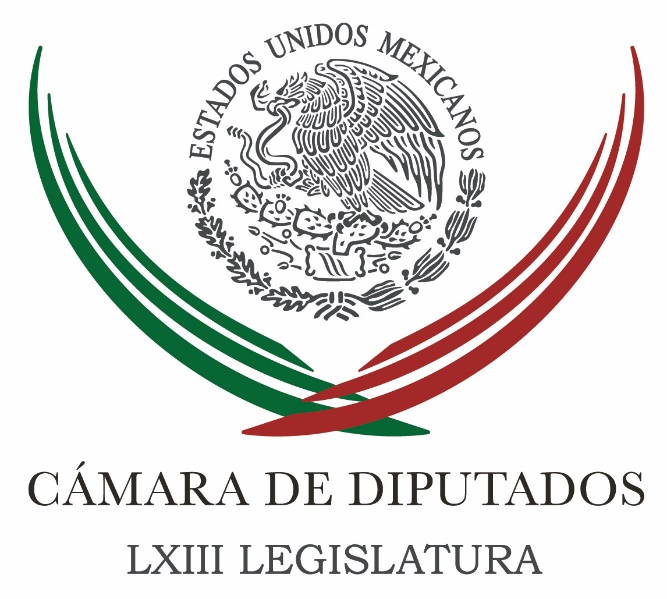 Carpeta InformativaPrimer CorteResumen: Federico Döring. El caso de la diputada Lucero SánchezMaría Dolores Padierna. Nuevo ciclo de crisis económicas en las naciones emergentesNo voy de modo alguno a ser el candidato del PRD en Puebla: BarbosaPropondré rechazar alianza en Puebla: BasaveHay que serenar ánimos en PRD, hay tiempo para alianza Puebla: ÁvilaCCE y Senado tendrán mesas de trabajo para seguimiento a reformas: Castañón26 de enero 2016CÁMARA DE DIPUTADOS TEMA(S): Trabajo LegislativoFECHA: 26/01/2016HORA: 08: 14 AMNOTICIERO: ExcélsiorEMISIÓN: Primer CorteESTACION: OnlineGRUPO: ImagenFederico Döring. El caso de la diputada Lucero SánchezA casi tres años de haber respaldado su candidatura como diputada local en Sinaloa, a siete meses de darse a conocer su presunta relación con Joaquín “El Chapo” Guzmán y a menos de una semana de haber sido interrogada por la PGR, el PAN iniciará hasta ahora una investigación contra la legisladora Lucero Guadalupe Sánchez; sin embargo, el diputado federal Federico Döring afirma que no es “tarde”, pues el partido desconocía que cuando la diputada visitó al capo en el Altiplano en junio de 2015, lo hizo con documentos falsos.En entrevista con Adela Micha para Grupo Imagen Multimedia, Döring, nombrado por el PAN como delegado especial en Sinaloa con el objetivo de que procese de inmediato la sustitución del coordinador de los diputados del PAN en Sinaloa, Guadalupe Carrizoza Chaídez, afirma que si el gobierno no hubiera ocultado esta información, se hubiera actuado antes.Cuando se hizo público que había visitado a “El Chapo”, en las primeras 24 o 48 horas la diputada se puso a disposición de las autoridades federales, específicamente a la PGR, para ser investigada pero nunca actuó contra ella y hasta ahora dio a conocer que entró al penal con documentos falsos y eso debió informárselo al PAN, dijo.Dijo que se tiene que estudiar con lupa cómo es que Lucero Sánchez llegó o se le ofreció integrarse al PAN y se llegará hasta las últimas consecuencias, sea quien sea responsable. Adelantó que ya hay nombres en la “lista negra”, sin dar mayor información.Lo primero que tengo que hacer es contactar al jefe estatal, irme para allá, construir una agenda e investigar cómo se fue filtrando la candidatura, porque cuando llegó la propuesta ya había llegado con un pre-aval (…)No puedo adelantar nombres, aunque ya tengo algunos no los quiero poner en sobre aviso, destacóDetalló que aunque el PAN no tiene injerencia para actuar penalmente contra el o los responsables, sí puede expulsarlos del partido. bmj/mINFORMACIÓN GENERALTEMA(S): Información GeneralFECHA: 26/01/2016HORA: 06: 39 AMNOTICIERO: En los Tiempos de la RadioEMISIÓN: Primer CorteESTACION: 103.3 FMGRUPO: FórmulaMaría Dolores Padierna. Nuevo ciclo de crisis económicas en las naciones emergentesOscar Mario Beteta, conductor: Vamos a escuchar la opinión en este espacio de la licenciada María Dolores Padierna, adelante. Dolores Padierna, colaboradora: Buenos días, Oscar Mario, estimada audiencia. Las evidencias de que enfrentamos un nuevo ciclo de crisis económica en las naciones llamadas emergentes dependientes del capital especulativo han sido claras en las primeras tres semanas de 2016. El banco de inversión Merrill Lynch afirmó que se han perdido casi ocho mil millones de dólares en las acciones de los mercados bursátiles en las tres semanas anteriores al 21 de enero. "No descartamos una recesión en el próximo año, habrá problemas y nos preocupa la falta de municiones políticas para lidiar con un impacto de gran envergadura", eso advirtió una nota de esa institución, según publicaron las agencias internacionales el pasado fin de semana. El panorama no es nada positivo para los países de América Latina, según el Fondo Monetario Internacional. En la siguiente reunión de Davos, la directora gerente del Fondo Monetario Internacional, Christine Lagarde, afirmó que habrá una salida de capitales de países emergentes hacia los países desarrollados. Esto que ya admitió el propio Fondo Monetario Internacional las autoridades financieras mexicanas tratan de ignorar o de engañarnos ante las evidencias de la caída de los precios internacionales del petróleo, algo que debieron prever los genios de las reformas estructurales y la pérdida de 30 millones de dólares de nuestras reservas para fortalecer el peso frente al dólar, sin evitar la devaluación que nos pone en la antesala de una cotización de 20 pesos por dólar. El gobernador del Banco de México, Agustín Carstens, atribuye esto a una sobrerregulación de los mercados internacionales ante la desaceleración de la economía china; mientras que el secretario de Hacienda, Luis Videgaray, afirmó que se trata de un periodo de volatilidad. Una vez niegan las evidencias de los errores cometidos al hacer dependiente nuestras economías de los flujos de capital que no vienen a invertir productivamente, sino a especular. Estamos en un escenario muy similar al de 1981, previo a la nacionalización de la banca de 1982, caída de precios del petróleo, devaluación, fuga de capitales, mínimo crecimiento, pero no siguen tratando como menores de edad que debemos creer las promesas de quienes no han logrado en tres años aceptar en sus malos pronósticos de crecimiento económico. Espero sus comentarios en: @dolores_PL. Gracias. Duración: 03´06” bmj/mTEMA(S): Información GeneralFECHA: 26/01/2016HORA: 08:08NOTICIERO: FórmulaEMISIÓN: Primer CorteESTACION: OnlineGRUPO: Fórmula0No voy de modo alguno a ser el candidato del PRD en Puebla: BarbosaEl líder del PRD en el Senado, Miguel Barbosa, aseguró que no replantearía la posibilidad de ser candidato del PRD al gobierno de Puebla para esta elección, "mi propósito para buscar ser candidato, en el 2018"En entrevista con Ciro Gómez Leyva, señaló que él se pronuncia para buscar ser candidato del 2018 y "vamos a hacer una gran campaña ciudadana".Dijo que Jesús Ortega, a través de la voz tramposa de Ángel Ávila, es quien está concibiendo esos planes para retribuir favores al gobernador de Puebla, Rafael Moreno Valle.Apuntó además que "pasó lo que yo dije iba a pasar, fue una emboscada la que hicieron, policías vestidos de civiles, lugar aislado, bloqueo de carreteras (…) golpearon a la prensa, golpearon a los integrantes del Comité Nacional, de verdad son unos gorilas, as es que aquí fue un asunto inadecuado de parte del gobierno del estado en complicidad con la izquierda". Duración 00’’, nbsg/m. TEMA(S): Información GeneralFECHA: 26/01/2016HORA: 08:19NOTICIERO: FórmulaEMISIÓN: Primer CorteESTACION: OnlineGRUPO: Fórmula0Propondré rechazar alianza en Puebla: BasaveAgustín Basave, presidente nacional del Partido de la Revolución Democrática (PRD), dio a conocer que propondrá al Comité Ejecutivo Nacional (CEN) del partido que se rechace la alianza electoral en Puebla.El dirigente perredista explicó que esta decisión obedece a que Acción Nacional no logró la alianza en Tlaxcala, así como por la injerencia indebida de parte del PAN en un evento organizado por partido del sol azteca en Puebla.En entrevista telefónica con Ciro Gómez Leyva, Agustín explicó que solicitó al gobernador Rafael Moreno Valle "que liberara a unos compañeros que están encarcelados con protestas sociales, cosa que no ha ocurrido".Además, "yo establecí desde el principio que si el PAN no aceptaba la alianza en Tlaxcala, al menos yo no aceptaría la alianza en Puebla" y, en tercer lugar, el presidente nacional del PRD señaló que "hubo varios intentos de injerencia del gobierno del estado en las decisiones internas, y eso no lo puedo permitir".Agustín Basave recordó que justo ayer el Acción Nacional rechazó la alianza en Tlaxcala y, así como el PAN tiene el derecho a no ir en alianza, "nosotros tenemos el derecho a tomar nuestras propias decisiones". Duración 00’’, nbsg/m. TEMA(S): Información GeneralFECHA: 26/01/2016HORA: 07:50NOTICIERO: FórmulaEMISIÓN: Primer CorteESTACION: OnlineGRUPO: Fórmula0Hay que serenar ánimos en PRD, hay tiempo para alianza Puebla: ÁvilaHay que serenar los ánimos en Puebla, algunos militantes del PRD parece que le están haciendo el favor al PRI al rechazar la alianza con Acción Nacional, aseguró el presidente de la Mesa Directiva del Consejo Nacional del partido del sol azteca, Ángel Ávila. En entrevista con Ciro Gómez Leyva, hizo un llamado a la presidencia del PRD y al senador Miguel Barbosa Huerta a tener calma con el tema pues la fecha límite para decidir la alianza en Puebla es hasta el 5 de marzo. Precisó que los tiempos legales para poder decidir o no una alianza en Puebla es el 5 de marzo y creo que hay tiempo para serenar los ánimos, generar una propuesta y agregó que el PRD podría ir en una coalición amplia pero siempre tratando de salir unidos. Duración 00’’, nbsg/m. TEMA(S): Información GeneralFECHA: 26/01/2016HORA: 08:36NOTICIERO: FórmulaEMISIÓN: Primer CorteESTACION: OnlineGRUPO: Fórmula0CCE y Senado tendrán mesas de trabajo para seguimiento a reformas: CastañónEl día de ayer el Consejo Coordinador Empresarial (CCE), se reunió con legisladores, para pedirles aprobar reformas para combatir la corrupción y la inseguridad, con la finalidad de dar certeza a sus inversiones. Luego de la reunión, Juan Pablo Castañón, presidente del CCE reconoció que el Senado es una institución de la democracia de la nación, con el que se trató temas de estado de derecho, sobre seguridad, cultura de legalidad, transparencia, y anticorrupción, los cuales dijo, son importantes para el desarrollo de la economía del país y de la convivencia pacífica entre los mexicanos. Asimismo se trataron temas económicos como el salario mínimo, los convenios que México tendría que firmar, las ventajas o desventajas, de cómo se podría afectar o promover el empleo.Juan Pablo Castañón sostuvo reuniones con el presidente del Senado, Roberto Gil; además de Emilio Gamboa de la Junta de Coordinación Política, en donde, entre otros temas se abordó el de las elecciones del presente año. En entrevista con "En los Tiempos de la Radio", el Presidente del CCE, señaló que los procesos políticos, las plataformas de los partidos políticos, no interrumpan los procesos democráticos de ley que México requiere. "Necesitamos completar nuestras reformas, con reformas de marco de estado de derecho, que le den seguridad y certeza a las inversiones, que le den seguridad y certeza a la generación de empleos y a México de largo plazo". En lo que corresponde a las reformas contra la corrupción y la inseguridad, dijo que la gran discusión es cuál es el modelo acerca de la coordinación entre las distintas corporaciones policiacas, municipales, estatales y federales. "La coordinación para nosotros es indispensable, sea cual sea el modelo de Mando Único, mando unificado, el objetivo es que debe de haber una coordinación, porque cuando hay coordinación, se han obtenido los resultados". Apuntó que cada región puede tener su realidad diferente, dado que hay municipios grandes que tienen los recursos, y muchos municipios pequeños que no los tienen."Tienen que encontrar en la discusión, con la consulta técnica, cuál es el modelo más adecuado, y en el tema de anticorrupción, las leyes secundarias que son necesarias para crear la fiscalía, para darle potencialidad a la Secretaría de la Función Pública, para generar las atribuciones para Tribunales especializados, para generar las leyes necesarias para que se aterrice el modelo anticorrupción". Precisó que el día de ayer se hizo el acuerdo de tener mesas de trabajo en los distintos temas, tanto económico, como la ley de construcción. Las mesas serán instaladas en cuanto los legisladores tengan el inicio de su periodo de sesión, esta semana tienen la planeación de sus agendas, misma que será acordada el primero de febrero. "Y comisión por comisión de las que tratamos, haremos una mesa de trabajo junto con ellos, con especialista y lo haremos a partir de febrero", subrayó Juan Pablo Castañón. Duración 00’’, nbsg/m. TEMA(S): Información general FECHA: 25/01/2016HORA: 7:28 AMNOTICIERO: Fórmula Detrás de la Noticia EMISIÓN: Primer CorteESTACIÓN: 103.3 FMGRUPO: Radio Fórmula 0 Joaquín López-Dóriga: Reforma Política del DFJoaquín López-Dóriga, colaborador: Cuando en 1996 se hizo la reforma política que formalizó el fin del Departamento del Distrito Federal, la figura del regente designado por el Presidente de la República y la elección de un jefe de Gobierno, los partidos políticos se quedaron pasmados y algunos aún no salen de aquel síncope, incapaces que han sido en 20 años de crear figuras competitivas y propias para el Distrito Federal. Es decir, los partidos tradicionales, los partidos políticos tradicionales nunca han sido capaces de construir un candidato propio, competitivo y ganador desde López Obrador en 2000 y que irá por su tercera candidatura presidencial. A ver qué pasa para el 2018 cuando habrá que considerarse a Morena y a los independientes. Duración 1’ 07” rrg/mTEMA(S): Información general FECHA: 25/01/2016HORA: 8:18 AMNOTICIERO: Notimex EMISIÓN: Primer CorteESTACIÓN: Online GRUPO: Notimex 0 Instituto Electoral del DF publica financiamiento para partidosLos partidos políticos en la Ciudad de México recibirán este año 345 millones 940 mil 68 pesos de financiamiento público para actividades ordinarias permanentes y 10 millones 378 mil 202.05 para actividades específicas.El Consejo General del Instituto Electoral del Distrito Federal (IEDF) determinó que del monto para actividades ordinarias, Morena recibirá en total 77 millones 676 mil 898.55 pesos; el Partido de la Revolución Democrática (PRD), 68 millones 136 mil 840.11, y Acción Nacional (PAN), 50 millones 385 mil 689.59.El Partido Revolucionario Institucional (PRI) tendrá para este año 45 millones 787 mil 347.42 pesos; Encuentro Social, 29 millones 763 mil 265.10; Verde Ecologista de México (PVEM), 26 millones 725 mil 392.39; Movimiento Ciudadano, 25 millones 893 mil 579.49, y Humanista, 21 millones 571 mil 58.35 pesos.Mientras que de los 10 millones 378 mil 202.04 pesos de financiamiento para actividades específicas, dos millones 330 mil 306.95 pesos serán para Morena; dos millones 44 mil 105.20, para el PRD, y un millón 511 mil 570.59, para el PAN.El PRI obtendrá un millón 373 mil 620.43 pesos; Encuentro Social, 892 mil 897.96; el PVEM, 801 mil 761.77; Movimiento Ciudadano, 776 mil 807.39, y el partido Humanista, 647 mil 131.75 pesos.El Instituto Electoral del Distrito Federal explicó que de esos montos se harán ministraciones mensuales a cada uno de los partidos políticos.Además, dio a conocer que el Partido del Trabajo (PT) perdió el derecho a recibir recursos públicos locales en los rubros de financiamiento para el sostenimiento de actividades ordinarias permanentes, para actividades específicas y para gastos de campaña, durante 2016, 2017 y 2018.Explicó que el PT perdió su registro como partido político por no haber obtenido por lo menos tres por ciento de la votación emitida en la elección federal ordinaria para diputados celebrada el 7 de junio de 2015.Por otra parte, el IEDF informó además que aprobó los ajustes a su Programa Operativo Anual, así como al Presupuesto de Egresos para 2016, el cual ascenderá a mil 129 millones 684 mil 111 pesos, más ocho millones para el fortalecimiento y operación de la atención ciudadana y la asesoría legal preventiva.También aprobó la solicitud de ampliación líquida al Presupuesto de Egresos 2016 del Instituto Electoral hasta por 227 millones 539 mil 45 pesos. rrg/mTEMA(S): Información general FECHA: 25/01/2016HORA: 6:41 AMNOTICIERO: Fórmula Detrás de la Noticia EMISIÓN: Primer CorteESTACIÓN: 104.1 FM GRUPO: Radio Fórmula 0 Luis Ignacio Sánchez Gómez. Objetivos del plan 'Escuela al Centro'Ricardo Rocha (RR), conductor: Doctor Luis Ignacio Sánchez Gómez, titular de la Administración Federal de Servicios Educativos en el Distrito Federal, buenos días. ¿Cuáles son las principales novedades que está planteando el proyecto "Escuela al centro" y por qué?, ¿cuál es la intención fundamental? Luis Ignacio Sánchez Gómez (LIS), titular de la Administración Federal de Servicios Educativos en el Distrito Federal: Buenos días, Ricardo. El plan de la "Escuela al Centro" es que sea precisamente la escuela el centro de todas las decisiones de políticas públicas de la reforma educativa pues es en ella donde se genera el fenómeno educativo, por lo que tenemos que darle mayor fortaleza y autonomía. RR: El programa propone que los maestros elijan 185 días o mantener los 200 laborales, ¿esto será por escuela o por región? LIS: La idea es que el calendario escolar pueda ser escogido por cada una de las comunidades educativas para adaptarlo a sus realidades locales; el calendario podrá ser de 185 o 200 días al año, pero respetando las 800 horas al año. Serán las comunidades educativas quienes lo definirán. RR: ¿Qué sigue y cómo se vincula este programa a la Reforma Educativa? LIS: El secretario de Educación Pública, Aurelio Nuño, ha planteado una serie de cambios importantes y éste es el primer anuncio que se hace de la implementación de la reforma. La primero que debemos hacer es que la escuela se fortalezca y cambie su organización para que todos los miembros de la comunidad se involucren en ella, para ello queremos descargarla de trámites burocráticos y concentrar su esfuerzo en mejorar la calidad de la educación. Es importante señalar que 75 mil escuelas del país recibirán recursos adicionales para operarlos, es decir, dotaremos a las escuelas de recursos para la toma de decisiones que permita que sus instalaciones no se vayan deteriorando. También vamos a fortalecer los consejos técnicos escolares y los de participación social. RR: Doctor Sánchez, gracias por estar con nosotros. Estaremos en contacto. Duración 4’ 23” rrg/m TEMA(S): Información GeneralFECHA: 26/01/2016HORA: 06:28NOTICIERO: En los Tiempos de la RadioEMISIÓN: Primer CorteESTACION: 103.3 FMGRUPO: Fórmula0Joaquín López-Dóriga. Detención de Joaquín Guzmán Joaquín López-Dóriga, colaborador: Tras la captura de Joaquín Guzmán Loera, el viernes 11, en Los Mochis, ha surgido una discusión nacional sobre su destino; si es extraditado a Estados Unidos, donde lo reclaman cortes federales en nueve estados, o es procesado en México. Los argumentos de la calle no son jurídicos, pasan por la cárcel, los que están a favor de su extradición argumentan y no sin razón, que en Estados Unidos no se fugaría "El Chapo" Guzmán, como ha hecho dos veces aquí, en enero de 2001, de Puente Grande en Jalisco y en julio de 2015 en el Altiplano. Este argumento retrata un sentir generalizado sobre el poder del criminal y las debilidades del Sistema Penitenciario Mexicano. Duración 53’’, nbsg/m. TEMA(S): Información GeneralFECHA: 26/01/2016HORA: 08:21NOTICIERO: FórmulaEMISIÓN: Primer CorteESTACION: OnlineGRUPO: Fórmula0Hay indicios de desaparecidos Tierra Blanca, en unas horas habría resultados: fiscalEl gobierno de Veracruz y la federación aseguraron un lugar desde anoche en el que ya buscan a los cinco jóvenes desaparecidos por elementos de la policía estatal hace 16 días en Tierra Blanca, por lo que se espera que en el transcurso de día haya noticias sobre su paradero. Aseguró lo anterior el fiscal general de la entidad, Luis Ángel Bravo, quien a pregunta expresa de Ciro Gómez Leyva sobre si serán malas noticias sobre la integridad de los jóvenes, respondió: "Dios quiera que sean buenas noticias" y se comprometió a continuar con la investigación de los hechos y castigar a los culpables. Dijo que en unas dos horas, alrededor del mediodía o en el transcurso del día "estaremos con algún avance" ya que en el lugar trabajan peritos y expertos apoyados por la federación. "Ayer se tuvo un cúmulo de información que permite explorar un punto junto con la PGR y la Fiscalía y esperamos, en un par de horas, tener algún resultado sobre encontrar a los jóvenes, ya estamos en el punto... se aseguró un lugar y ya estamos viendo qué aporta este lugar", dijo, el fiscal de Veracruz. Duración 00’’, nbsg/m. TEMA(S): Información GeneralFECHA: 26/01/2016HORA: 05: 48 AMNOTICIERO: En los Tiempos de la RadioEMISIÓN: Primer CorteESTACION: 103.3 FMGRUPO: FórmulaCambios en las formas de producciónJosé Antonio Quesada, colaborador: Al transcurrir el tiempo, han cambiado las formas de producción, los modelos económicos y la sociedad. Dicha transformación ha marcado periodos con características peculiares y hoy en día las organizaciones, independientemente de su tamaño, tienen que modificar sus modelos de negocio y su forma de atacar el mercado con herramientas tecnológicas, pero ¿cómo modificarán los avances tecnológicos el futuro de las sociedades? ¿Hasta dónde y hasta cuándo será sustentable seguir el ritmo de las innovaciones que transforman al mundo? En la actualidad, es imposible negar la importancia de la tecnología en nuestra vida diaria, ya que tiene como principal objetivo reunir herramientas que faciliten la creación, uso e intercambio de conocimientos, así como a ejecutar y resolver los problemas de la humanidad. Por todo ello, la ponencia IMEF 2015 "Hacia una nueva economía con un enfoque disruptivo en los negocios", presenta un panorama para conocer los impactos económicos y sociales causados por los cambios tecnológicos al tiempo en que expone los procesos de innovación que están utilizando las organizaciones de vanguardia. Cabe mencionar que la transformación digital requiere, cada día, una mayor conectividad y adopción de nuevas tecnologías, tales como la nube, bigdata, movilidad y redes sociales, que al mismo tiempo exponen a las organizaciones a riesgos cibernéticos, destacándose la importancia de la ciberseguridad como uno de los mecanismos que permitirán una adecuada continuidad del negocio. Bajo este contexto, es interés del IMEF plantear temas que desde nuestra óptica requieren una transferencia de conocimientos para dar sentido al cambio en el que están inmersas las empresas. Tal vez algunas de estas empresas ya son conscientes de lo anterior y otras están implementando una estrategia de integración tecnológica y digital, pero no es suficiente. En cada sector o industria, el progreso alcanzado sólo es el comienzo ya que las nuevas redes han cambiado la forma en que la gente accede al conocimiento, organiza su vida y se relaciona con el mercado. El análisis, explicación y recomendaciones de qué hacer y cuándo actuar se encuentra en la ponencia, documento que puede ser consultado libremente en www.imef.org.mx. Duración: 02´40” bmj/mCarpeta InformativaSegundo CorteResumen: Jesús Zambrano. Las audiencias públicas sobre la legalización de la marihuana PRD exhorta a encauzar el debate de la marihuana a la salud públicaAvanzan en San Lázaro posiciones a favor de regulación de la marihuanaEl PAN se encuentra definiendo candidatos: Marko CortésPRD en Senado discute agenda legislativa en plenaria; asiste Cuauhtémoc CárdenasInicia debate sobre legalización de la mariguana en CancúnBeltrones urge a industriales defender Reformas EstructuralesViajará Peña Nieto a Ecuador para participar en la CelacReportan tiroteo en el Centro Médico Naval de San Diego26 de Enero 2016TEMA(S): Trabajo LegislativoFECHA: 26/01/2016HORA: 08: 27 AMNOTICIERO: Imagen InformativaEMISIÓN: Segundo CorteESTACION: 90.5 FMGRUPO: ImagenJesús Zambrano. Las audiencias públicas sobre la legalización de la marihuana Adela Micha (AM), conductora: Le dije muy temprano esta mañana que la Cámara de Diputados de inicio una serie de audiencias públicas sobre la legalización de la marihuana, así va hacer durante toda esta semana y para hablarnos de este tema, yo tenía acordada una entrevista con Jesús Zambrano, presidente de la Cámara de Diputados. ¿Chucho, cómo estás? Buenos días. Jesús Zambrano (JZ), presidente de la Cámara de Diputados: Muy buenos días, Adela. Con el gusto de saludarte. A tus órdenes como siempre. AM: Igual. Bueno, pues ya te tengo en la línea, Chucho, (risas) Qué onda, ¿qué? JZ: Pues mira, creo que fue muy importante el inicio de las audiencias públicas, el día de ayer... AM: No, Pero lo del PRD en Puebla. JZ: Pues hay que preguntárselo al presidente del partido. AM: Es que le hablé pero que se estaba bañando y luego ya dio otra entrevista y así. JZ: Hay un diferendo ahí, (inaudible) en la dirección estatal del PRD y ayer se hizo manifiesto entre quienes quieren una alianza con el PAN y quienes no la quieren, pues se hicieron dos reuniones. Pero aparte lo que yo tengo conocimiento y al mismo tiempo, paralelamente, la dirección nacional del partido encabezada por el presidente Agustín Basave, está teniendo contacto con el presidente del PAN para ver si es posible que se haga una especie de duplas de estados en los que se podré ir juntos a partir de los que ya se han acordado, que sería en Puebla y Tlaxcala. El PAN también trae un diferendo muy fuerte en Tlaxcala, que quieren llevar a su candidata, el PRD plantea ir con la suya, en Puebla pues el PAN llevaría mano si es que fuera el caso, y puesto que ha planteado con mucha razón Agustín Basave, es que estaríamos dispuestos el PRD a que el PAN encabezara las dos candidaturas. AM: Las dos. JZ: Entonces ahí están los diferendos planteados. AM: Sí, Pero lo que pasó ayer, que hasta golpes hubo. JZ: Pues sí, lamentablemente yo no comparto esos métodos... AM: Esas prácticas. JZ: Esas prácticas que no tiene nada que ver con un partido que debiera desplegarse con civilidad democrática en la solución de sus distintos puntos de vista, que es natural que los haya pero lo que no es natural es que los quieran resolver de esa manera. AM: Pues sí, pero dice Barbosa que los emboscaron. JZ: No me voy a meter en los dichos de cada quien, Simplemente yo no comparto que estos asuntos se resuelvan de esta manera. AM: Pues no, debieran sentarse. Qué onda Entonces, las audiencias. Cuéntame. JZ: Yo creo que son de un gran significado, de entrada por el hecho mismo que se hacen de manera conjunta, en un trabajo coordinado entre el Senado de la República y la Cámara de Diputados, que hemos acordado tomar esfuerzos para escuchar a todas las voces, los que están a favor, los que están en contra o los que están a favor con una determinada regulación. Pareciera que estamos en un ya consenso, en una suerte de acuerdo de que para uso medicinal, para uso terapéutico debe legalizarse la marihuana con las derivaciones que tienen sus productos y que aunado a eso se requiere mayor investigación también, no hacerlo solo con lo que hasta hoy se conoce. Y lo que está mucho más a debate es el posible uso personal, que otros le llaman para uso lúdico o recreativo. Entonces, además incluso hasta pareciera que también el asunto no es si se establece una política prohibicionista que hasta hoy no ha dado los resultados que se quiere en lo que se refiere al crecimiento de las adicciones y del consumo y tampoco la reduccionismo de la violencia y del tráfico de estupefacientes. Yo creo que ahí tenemos que ver los problemas que deben revisarse, tenemos cárceles saturadas además de jóvenes que fueron detenidos por la policía portando "x" cantidad de gramos de marihuana y allí están por años. Yo creo que este asunto tiene que, como ayer se dijo, discutirse para ver hasta dónde se regulan los asuntos, y que contribuyamos con políticas públicas no solamente de éstos de reformas al código de salud, que habría qué hacerlas; al Código Penal federal; también a todo lo que significaría generar condiciones para un mejor combate a la violencia generada por las bandas vinculadas al narcotráfico, sino también de políticas públicas de prevención, de educación y de tratamiento mismo de las adicciones. Como bien se dijo el día de ayer por gente muy respetable en los que participaron, es malo consumir drogas y no se está recomendando consumir drogas, si se diera el caso de quitar, de levantar, de modificar la política prohibicionista que hasta hoy se tiene; pero tampoco es lo adecuado que se tenga alguien en la cárcel por consumir drogas o porque llevaba una sobredosis de marihuana. AM: En las cárceles se hacen criminales. JZ: En las cárceles, además como dicen, son escuelas del crimen. Entonces pues no hay tampoco... AM: ¿Quién estará hoy, cómo están funcionando estas audiencias? Chucho. JZ: Estarán... durante el día de ayer lunes, hoy martes y mañana miércoles están en mesas abordando distintos temas, distintos tópicos de las regulaciones internacionales, experiencias internacionales en la materia, tanto para uso medicinal como para uso recreativo o personal. Todos los temas que tienen que ver con las modificaciones a la Ley de Salud, lo que implicaría los sistemas penitenciarios, el tema de los derechos humanos; por otro lado, hasta dónde los derechos humanos por derecho individual de cada quien puede ejercerse sin cortapisas y qué significa eso en materia de adicciones. Todo el sistema mismo de salud, el tema de la violencia, de combate a la criminalidad, es decir, todo lo que tiene que ver con estos asuntos que conocemos hasta ahora a asumirlos, discutirlos abiertamente. Van a estar estos tres días funcionando esta semana en San Lázaro, participando diputados, senadores, expertos académicos, especialistas de este tema. Y la semana que entra continúan también los trabajos... AM: Pero en el Senado. JZ: En el Senado de la República, después regresan a la Cámara de Diputados y terminan a mediados de febrero en el Senado de la República, van a ser tres semanas, Adela. AM: Y luego de esto, ¿qué va a pasar? ¿Se van a hacer conclusiones, qué va a pasar? JZ: Por supuesto, se van sacando conclusiones de cada una de las mesas, de cada uno de los temas, mismas que están quedando para que en su momento, ya de conjunto, puedan ser turnadas a las comisiones que en las cámaras del Congreso, en el Senado y de diputados, deberán abordar iniciativas de posibles reformas en todos los ámbitos que podría impactar el tema: La Ley General de Salud, en el Código Penal Federal, en el Sistema Penitenciario, en todo lo que implicaría las relaciones interpersonales mismas. AM: Para que se haga un debate informado, digamos. JZ: Esto... las audiencias son para un debate informado y que parezca para que participe todo quien tenga interés, todos quienes tengan interés en hacer escuchar su voz. Nosotros tenemos la responsabilidad, como legisladores, de recoger todo lo que se dice y de procesar la información para allá entrar a discutir, también en cada una de las cámaras, en cada una de las comisiones qué sí y qué no, para poder darle un curso adecuado. Porque paralelamente, Adela, el Gobierno Federal inicia hoy... AM: En Cancún, ¿no? JZ: En Cancún un encuentro no tan amplio como el que estamos nosotros realizando, pero va a hacer sus propios foros, sus propias reuniones de trabajo, van a sacar sus conclusiones. Dijeron, las darán a conocer, las transmitirán al Poder Legislativo y entonces ahí nosotros tenemos también que analizar lo que ellos sacaron, junto con lo que nosotros concluimos, pues qué curso le vamos a dar. No se trata tampoco de una cosa de competencia o de rivalidad de ningún tipo, sino que es un asunto que debemos de asumir con la importancia nacional que el tema tiene, el de las adicciones, el de los índices delictivos, de la delincuencia, de la violencia, el sistema penitenciario, los temas de salud, de educación, de prevención, de tratamiento, etcétera. Todo esto tenemos que abordarlo de manera conjunta el Gobierno de la República y Poder Legislativo Federal. AM: Muy bien. Estaremos atentos y en contacto. Ya tranquiliza a tus correligionarios. JZ: Pues qué más quisiera yo, no me estado metiendo, te lo confieso. AM: Pero lo mismo dice Ortega, que él está en Monterrey, que no se mete. Cómo no. JZ: Pues es que es una realidad, pues he andado metido organizando está muy importante Encuentro Internacional de Izquierda Democrática. Me consta que no se ha estado metiendo. AM: Bueno. Te mando un abrazo. Gracias, Chucho. JZ: Igual. Muchas gracias a ti. Muy buenos días. AM: Igual. Este es Chucho Zambrano. Duración: 11’ 18” bmj/mTEMA(S): Trabajo Legislativo FECHA: 26/01/2016HORA: 7:41 AMNOTICIERO: México al Día EMISIÓN: Segundo CorteESTACIÓN: 412 Cablevisión GRUPO: Sistema de Televisión Educativa Jesús Zambrano. La política prohibicionista de la marihuanaNora Patricia Jara (NPJ), conductora: Agradezco que nos tome la llamada Jesús Zambrano, presidente de la Comisión Permanente del Congreso de la Unión. Jesús, gusto en saludarlo. Muy buenos días. Jesús Zambrano (JZ), presidente de la Comisión Permanente del Congreso de la Unión: Muy buenos días, Patty, Omar. Con el gusto de saludarlos y a sus órdenes como siempre. Omar Cepeda (OC), conductor: Buenos días. NPJ: Iniciaron las audiencias públicas sobre las alternativas para regular el uso de la marihuana. Usted dijo "La prohibición quedó atrás". JZ: Bueno, lo que está muy claro es que la política prohibicionista en todos sentidos en lo que se refiere al uso o el posible uso de la marihuana y sus derivados hasta incluso con fines medicinales y terapéuticos y ya no digamos en lo que se refiere al consumo personal con el derecho que pueden, podría o debiera tener cada quien para decidir si lo usa para fines propios que no sean medicinales.Está claro que esa política prohibicionista no ha surtido los efectos que se esperaban, no han reducido de manera significativa el consumo, las adicciones, es más incluso peligrosamente han crecido las adicciones en menores de edad según las encuestas oficiales de los últimos meses y la violencia criminal asociada al tráfico de estupefacientes tampoco ha disminuido. Hay entonces una situación que desde nuestro punto de vista debe revisarse, pero por lo menos yo advierto que hay un consenso que se ha ido generando en los últimos meses en el sentido de dar la autorización o modificar la ley para que la marihuana, especialmente algunos de sus derivados, puedan ser utilizados con fines médicos como ya de hecho algunos jueces han determinado dando permiso para que, por ejemplo: los padres de una niña regiomontana, pueda introducir medicamento de Estados Unidos que se expende allá, por cierto, en el mercado con cierto control, pero que se expende en el mercado estadounidense. Y entonces yo creo que esto debe ser considerado, asociado a una mayor investigación, por supuesto, de todo este tema. Y luego la corte, por otro lado, en su sentencia del año pasado que favoreció una petición de amparo que hicieron cuatro personas aquí en la Ciudad de México, les autorizó para que pudieran incluso ellos estar en condiciones de poder consumir con libertad, pero no traficar de ninguna manera, mucho menos con fines comerciales, el uso de la marihuana. Entonces, estas discusiones que hemos cotejado el día de ayer en la Cámara de Diputados junto con el Senado de la República y con la participación de gente especialista con todos las aristas que el tema tiene, yo creo que va a arrojar, Patty, pues una buena reflexión y conclusiones que desde mi punto de vista van a llevar a que modifiquemos el régimen legal actual. En este sentido, como tú lo decías, el prohibicionismo como hasta hoy lo conocemos va quedando atrás, la realidad lo ha ido dejando atrás, y esto no quiere decir, como ayer bien se dijo, que se invite a, que si esto queda derogado, si esto queda modificado, que se invite a que se consuman drogas, no es bueno consumir drogas, no se puede recomendar, no se debe recomendar que se consuman drogas, pero también hay que decir que nadie que consuma drogas debiera por ese motivo estar en la cárcel. OC: Claro. JZ: Y eso es lo que tenemos también con una sobrepoblación penitenciaria el día de hoy, muchos de ellos por portar una dosis determinada de marihuana o incluso de cocaína, pero para estricto uso y consumo personal. OC: Claro, claro. Jesús Zambrano te saluda con mucho gusto Omar Cepeda, hay un vacío que aún no se logra complementar, que es, estos diálogos se están llevando en los tres poderes, están iniciando ahora en el Congreso, también el Gobierno Federal los está llevando también a iniciar los diálogos y los debates. ¿Pero cómo hacerle para que la sociedad, los más de 100 millones de personas, se sumen a este esfuerzo para que justamente se logre prevenir el consumo de las drogas? JZ: Sin duda alguna, fumar, el asunto tiene que ir acompañado de políticas públicas, de campañas nacionales especiales, de educación desde la primaria, de prevención de políticas preventivas, que todos los gobiernos estatales, ya no sólo el federal y el de la Ciudad de México, tengan organismos que desplieguen campañas de prevención y también de tratamiento. Que se entienda que esto le cuesta al país, le cuesta al estado mexicano, le cuesta a la gente que paga impuestos y entonces todo eso tiene que venir claramente asociado, el cambio de régimen legal, el posible cambio de régimen legal debe involucrar también todo eso que tú bien lo señalas, porque lo que queremos no es que haya mayor consumo de estupefacientes, de drogas, sino que al contrario, se reduzca mediante campañas claramente educativas y de prevención. PB: Jesús Zambrano, por último, mucha gente nos preguntamos, porque me incluyo, levantar esta prohibición a la marihuana para sus fines medicinales, ¿qué tanto puede ayudar al asunto de la inseguridad? cuando por ejemplo tenemos policías corruptos, tenemos políticos que están coludidos a veces con el crimen organizado, ¿cómo puede ayudar esta legalización para uso medicinal? JZ: Por supuesto que reduciría de entrada el precio mismo de la marihuana, pero asociado a ello, más que propiamente modificación del régimen legal para uso medicinal, estaría asociado en esto que tú dices partir de la reducción de los índices criminales, si también reducimos las penas para la portación de marihuana o incluso de cocaína, que ya está permitido en el código penal federal, deben revisarse todas estas partes y así incidirían en que vamos, todo lo que conocemos como narcomenudeo y que luego hay crímenes, una buena cantidad de crímenes vinculados con este tipo de tráfico de estupefacientes, pues se tendrían que reducir y para ello también por supuesto, que iría de la mano de estos dos grandes asuntos que tú comentaste primero. De que debemos seguir con el proceso de depuración, profesionalización y vigilancia de los propios cuerpos policiacos, no podemos seguir con puestos policiacos que estén coludidos con el crimen y ahí es donde viene toda esta discusión que está pendiente de si Mando Único si o Mando Único no, pero sobre todo, poner en el centro la necesidad de coordinación para que tengamos cuerpos policiacos efectivos y desde luego también que todo el Sistema Nacional Anticorrupción que también son de los grandes temas que debemos abordar en el Congreso de la Unión en los próximos tres meses. OC: Correcto, pues le agradecemos la llamada, Jesús Zambrano, presidente de la Comisión Permanente del Congreso de la Unión, muchísimas gracias por esta llamada con México al Día, que pase un excelente día. JZ: Muchas gracias a ustedes, Omar y Paty, muy buenos días. OC: Hasta luego, y además esto se da justamente cuando la ONU acaba de comentar que es legal utilizar la marihuana de forma terapéutica y además el próximo mes se llevará a cabo en la ONU, en la asamblea general, la tercera sesión especial sobre el tema de drogas, la cual debe ser una posición, fijará en posición mexicano su postura respecto a este debate internacional. Duración 9’ 37” rrg/mTEMA(S): Trabajo LegislativoFECHA: 26/01/2016HORA: 13:21NOTICIERO: Noticias MVSEMISIÓN: Segundo CorteESTACION: OnlineGRUPO: MVS ComunicacionesPRD exhorta a encauzar el debate de la marihuana a la salud públicaAl iniciar los diálogos sobre el uso de la mariguana en México, el Partido de la Revolución Democrática (PRD) en la Cámara de Diputados, hizo un llamado a romper paradigmas y anteponer el análisis a fondo con científicos y especialistas, para legislar de forma acertada en la materia.Durante la inauguración de las “Audiencias Públicas y Segunda Reunión del Consejo Técnico para las Alternativas de Regulación de la Mariguana”, el presidente de la Mesa Directiva de la Cámara de Diputados, Jesús Zambrano Grijalva, afirmó que entre los retos está el de plantear una alternativa al problema del mercado ilegal de la mariguana con todas sus consecuencias negativas.Dijo que se analizarán las diferentes aristas que existen en torno a la regulación a partir de enfoques de salud pública, de derechos humanos y de seguridad.Al inaugurar la mesa, el diputado Fernando Rubio Quiroz hizo un llamado al Congreso de la Unión para romper los paradigmas y estar a la altura del debate con diversos sectores de la sociedad respecto a la regulación de la cannabis, pues la información que aporten será indispensable para la toma de decisiones desde el Legislativo.Dijo que ese es el reto y que el avance de estos debates dará grandes resultados dentro de una política de salud, pero también de seguridad, además de que establecerá los cimientos para los posteriores diálogos respecto a temas económicos y de producción.“La salud pública no debe estar considerada a debate, pero tampoco los derechos y libertades de cada uno de nosotros”, sostuvo el legislador.Por su parte, el diputado del Sol Azteca, Rafael Hernández Soriano, calificó como ejemplar el debate en términos de procedimiento legislativo, sobre todo al tratarse de un tema de gran relevancia que impacta derechos fundamentales y libertades.Recordó que el grupo parlamentario del PRD tiene un consenso en cuanto al uso medicinal y una de las primeras iniciativas presentadas en esta legislatura contó con un respaldo general.Aseguró que en el tema de uso lúdico también es necesaria una discusión a fondo en el tema, sobre todo porque muchos por el hecho de ser consumidores están en las cárceles. Duración 00’’, nbsg/m. TEMA(S): Trabajo Legislativo FECHA: 26/01/2016HORA: 12:23 HrsNOTICIERO: Noticias MVS EMISIÓN: Segundo CorteESTACIÓN: Online GRUPO: MVSAvanzan en San Lázaro posiciones a favor de regulación de la marihuanaCon posiciones a favor de la regulación en el uso de la mariguana, continuó el debate en la Cámara de Diputados, donde especialistas y representantes de organizaciones de la sociedad civil sostuvieron que es el momento de cambiar la regulación de drogas gradualmente, empezando con la mariguana hacia una política integral.El investigador del CIDE Jorge Javier Romero advirtió que México se está quedando atrás en un proceso donde muchos otros países como España o Uruguay avanzan, y si no lo hacemos como país se estancara en políticas ineficaces para prevenir el uso.“Mi posición es clara: hoy en México, al menos en el tema de la mariguana, deberíamos estar regulando ya en el sentido del fallo de la Suprema Corte de Justicia de la Nación que le concedió el fallo a los integrantes de Smart hace algunos meses, ya no es sostenible lo que ha sido la políticas de drogas que ha mantenido México durante las últimas décadas, es absolutamente insostenible por los daños, por el impacto social, por los daños a la paz y por los daños a la salud que ha generado…  y por tanto es el momento de empezar a cambiarla ya con regulación legislativa, aunque los hagamos gradualmente y empezando con la marihuana, pero es indispensable que la política de drogas, en su conjunto, sea discutida”.Sin embargo constitucionalistas como Luisa Conesa, consideraron que antes que llegar a la legalización se tiene que hacer estudios de lo que podría causar mayor gasto al Estado en términos de adicciones, por ello dijo que la legalización de la mariguana es un debate que incluye los derechos, como el de la salud, la autonomía y la seguridad nacional, que son fundamentales.“Cuando hablamos de política de droga hablamos de derechos de libertad y me refiero al libre desarrollo de la personalidad, a la autonomía, salud, seguridad pública, educación. El Estado tiene que regular y para regular tiene que reconocer que hay muchos derechos en juego y que favorecer a uno seguro desfavorece a otro y que eso no está mal, siempre y cuando se haga dentro de los límites de la proporcionalidad”.El ex canciller Jorge Castañeda refirió casos internacionales como el de Canadá donde hay una tolerancia hacia el consumo de la mariguana incluso la producen fortaleciendo ese mercado en detrimento de los mexicanos y tanto en ese país como en el vecino Estados Unidos camina la legalización.“Lo que sí es real es que México corre el riesgo de quedarse muy rezagado frente a los otros dos socios en cuanto a qué tanto han avanzado (en materia de legislación), porque insisto Canadá tendrá lugar este año, en Estados Unidos el número de estados está creciendo”.Finalmente por los legisladores, el presidente de la Comisión del DF en el Senado, Mario Delgado, reconoció que México tiene compromisos contraídos y esto en ocasiones representa “una camisa de fuerza” que han logrado superar.Consideró que en México todos los días se vive una violencia producto del tráfico de drogas, además de los niveles de consumo al alza entre la población por lo que es importante revisar el reto que supone la legalización más tomando en cuenta la vecindad con los estados Unidos que ha hecho cambios en 24 Estados para la legalización de la mariguana con fines médicos y en otros casos incluso el uso recreacional. rrg/m TEMA(S): Trabajo LegislativoFECHA: 26/01/2016HORA: 07: 32 AMNOTICIERO: EnfoqueEMISIÓN: Segundo CorteESTACION: 100.1 FMGRUPO: NRM Comunicaciones Federico Döring. Investigaciones sobre el escándalo en Sinaloa por la diputada Lucero SánchezLeonardo Curzio (LC), conductor: El día de ayer el presidente nacional del PAN, Ricardo Anaya, anunció respecto al escándalo éste que han tenido en Sinaloa no solamente con el caso de la diputada Lucero Guadalupe Sánchez, sino también con el coordinador de los diputados panistas, y le pidió al diputado federal Federico Döring que encabece una comisión, una misión para investigar este tema. Diputado Döring, buenos días Federico Döring (FD), diputado federal del PAN: Leonardo, buenos días, me da mucho gusto saludarte. LC: Gran gusto saludarlo. Bueno, pues cuéntele al auditorio de todo el país qué le ha pedido Ricardo Anaya, qué le ha pedido el presidente nacional del PAN para atender este asunto, este escándalo de su partido en Sinaloa. FD: Sí, con mucho gusto. Mira, el presidente dejó muy claro que la diputada no tiene ningún nexo con el PAN en términos de militancia, nunca militó ni ha militado, y me pidió investigar, en el contexto de la alianza de los cuatro partidos en Sinaloa, quién o quiénes son los responsables de haber promovido, aceptado o revisado su candidatura y que vea si la candidatura nace de la propuesta de algún panista o de alguno de los otros partidos, pero quién en el PAN es quien digamos, la entrevista, la ausculta, quien la filtra políticamente y la deja pasar, y asume políticamente la responsabilidad de su aval. ¿Por qué? Porque el estatuto del Partido Acción Nacional es muy claro Leonardo, cuando se ha dado una coalición o candidatura común entre dos o más partidos, quien hace la propuesta para designar a los candidatos es el órgano estatal, la Comisión Permanente sólo confirma o veta algunas candidaturas... LC: ¿Y fue Guadalupe Carrizoza el responsable de esto? FD: No, porque no era el jefe estatal, pero es quien después la incorpora al grupo parlamentario, y Guadalupe Carrizoza, según habría de investigar y confirmar, es quien la avala, al parecer, al interior del PAN, y la propone. Lo que ha dicho el jefe estatal es que es el aval de Guadalupe Carrizoza con el que ellos transitan en esa candidatura. Se nos dio la alianza, es una zona muy difícil en donde el PAN per sé no tenía una candidatura viable, consolidada, y se aceptaba una externa. Dice el presidente estatal, Guadalupe Carrizoza, "bueno, ésta es una candidatura externa viable", habrá que ver con qué elementos se acreditó y con qué elementos acreditó la responsabilidad del aval de esa candidatura, y después habrá que investigar no sólo como se acepta que esté dentro del paquete de la alianza de los cuatro partidos, sino cómo es que, ganando la diputación, si ella pide incorporarse al PAN, o si Guadalupe Carrizoza la invita a adherirse al grupo parlamentario, y es otro ejercicio de responsabilidad de por qué la invitaron, o por qué la aceptaron, porque ella era diputada electa, pudo haberse integrado a cualquier grupo parlamentario. El único nexo que tiene con el PAN, directo, es el de ser diputada por el PAN, porque ya electa pudo haber sido diputada por cualquiera de los cuatro partidos de la coalición. LC: El Sinaloense, o el PRD, pero claramente militante no es, pero sí estaba encuadrada en su bancada. ¿A partir de qué momento tienen evidencia, porque hay evidencia pública de este tema de la visita al altiplano, de que tenía esas relaciones peligrosas? Y a partir de eso pregunto, diputado Döring, ¿no ha llegado el momento en el que el PAN, en las zonas donde hay riesgo, donde hay una alta presencia del crimen organizado, piense en otro tipo de candidaturas, concretamente que el Comité Nacional se haga cargo de las candidaturas y diga: "A ver, las personas que van a elegir en este distrito tienen pleno respaldo de la dirigencia nacional"? FD: Empiezo por la segunda parte, no sé si exactamente como tú lo has planteado, pero me parece sensato y muy articulado. Lo que sí te puedo decir es que en las reflexiones que se dieron el día de ayer en la sesión permanente sí se dijo que se tiene que revisar la forma en la que simplemente se da el aval a un trabajo político local, y que habrá que cambiarlo y ponerlo de tal suerte que esto simple y sencillamente no vuelva a pasar. Yo retomo tu idea, y creo que se va a enriquecer, pero lo que también preveo es que no va a quedar esto así como está, donde dice llanamente alguien en el ámbito estatal ser una blanca paloma, y sin mayor información se le deja pasar, ya sea por inocencia, por incompetencia... LC: O porque tiene mucho dinero, ¿no? Lo cual ya es sospechoso. FD: Sí, o por connivencia; y me quedo con esa reflexión porque (inaudible). La otra parte, ¿qué es lo que tengo que acreditar? Pues sí, el vínculo que tiene con Guadalupe Carrizoza y el grupo parlamentario, porque ahí es donde tú me preguntas: "Oye, ¿qué elementos de información tenían?", y ahí es donde tengo que investigar también. Te voy a decir qué pasó, hace siete meses el periódico “La Razón” publica en primera plana la imputación de la visita, y ella lo que hizo fue negarla, inclusive ella se puso a disposición, se fue a presentar a la PGR, a la delegación de la PGR en Sinaloa, y dijo: "Aquí estoy, por si tienen algo que ejercer legalmente en mi contra", negando haber sido la que aparecía en la foto. Por eso también el PAN en ese momento se equivoca, y con información otra vez local, y ante la actitud de ella de retar y desafiar a la PGR, minimizó el tamaño de la información, pero se minimizó también por otra cosa, Leonardo, porque el Gobierno de la República está administrando la información, porque hace siete meses la propia PGR y el propio sistema penitenciario, así como filtraron la foto y la visita con "El Chapo", ya sabían que esa visita y ese ingreso había sido por un documento falso, y el Gobierno de la República nos ocultó a los panistas, y a la opinión pública, no sólo que había ingresado con documentos falsos, sino que tenía la posibilidad de iniciarle un proceso por ese delito. Ahora resulta que hasta después de que se fuga "El Chapo" ya les causa agravio que usara una IFE falsa, pero mientras "El Chapo" estaba, digamos, todavía bajo la custodia del Gobierno, y todavía la podía visitar una diputada, nada más se decía que era una diputada del PAN, pero no se decía que había cometido un delito con una IFE falsa. LC: ¿En qué momento, diputado Döring, les notifican? Porque la procuradora ha dicho que pasó noche vieja, que la fiesta de fin de año la pasó con "El Chapo". FD: ¿En qué momento nos enteramos? Nos enteramos por los medios de comunicación, pero son dos momentos distintos, Leonardo, o sea este año nuevo es parte de la inteligencia del gobierno de andar siguiendo a la diputada, que ya tenían indicios de ella y del vínculo con "El Chapo", como Sean Penn y Kate del Castillo, por poner ejemplos de cómo nos vamos enterando de información. Pero ni la procuradora ni nadie nos dijo, en el Gobierno Federal hace siete meses, cuando ya se sabía por parte de ellos que visitaba a "El Chapo": "Oye, la señora está mintiendo, sí es ella, y aparte está cometiendo un delito porque se está haciendo pasar con un IFE es falso por otra persona", el gobierno ya sabía eso y hay un gran dolo en haber ocultado esa información para administrarla políticamente y sacarla en un año mucho más electoral, donde hay procesos en Sinaloa, y no sacar la información. Te aseguro que si hubiéramos sabido hace siete meses, a la luz de la visita y de la primer nota periodística, que visitaba a "El Chapo", pero que lo visitaba con una IFE falsa, Ricardo Anaya hubiese tomado hace siete meses una acción como la que tomó ayer, y de inmediato hubiera exigido la separación del grupo y el proceso en el que ahora se me ha encomendado a mí, pero nunca supimos de la IFE falsa. Y ahí también mi reclamo al gobierno, porque no se vale administrar políticamente la información y menos en un caso tan delicado como el del narcotraficante más buscado del mundo. LC: Comprendo. Diputado Döring, lo retengo 30 segundos, ¿cómo tiene su plan de trabajo, cuándo y cómo tiene que anunciar el informe final de esto que le ha encargado Ricardo Anaya? FD: Tiene que ser rápido, y lo tengo que construir con el jefe estatal, le voy a pedir a él el día de hoy que me organice una agenda para hablar con quienes ya tengo identificados que son actores clave, pienso estar en el estado el día de mañana, a partir de que él esté con la agenda lista, si la tiene a partir del jueves a partir del jueves, y entrevistarme con quien me tenga que entrevistar, con periodistas, no sólo con panistas, para hacerme llegar no sólo la información que me den los panistas y los que están señalados dentro del PAN, sino también medios de comunicación, para tener un panorama completo y poder presentar un informe a la brevedad posible. Yo no quiero que cuando se propongan candidaturas de nuevo para este proceso, este tema no esté resuelto. LC: Muy bien, pues diputado Döring, muy agradecido por la conversación, muy buenos días. FD: Igualmente Leonardo, un abrazo, buenos días. LC: Gracias. Y mi opinión es que este tema está, por supuesto, escalando peldaños. Hay dos asuntos que los partidos políticos, a mi juicio, deberían atender, lo primero es saber que si siguen por esta vía de hacer campañas cada vez más costosas por supuesto los criminales organizados, y los no tan organizados, llevan mando en ese tema. Ayer ya platicábamos de la corrupción Kosher y la otra, es decir, recibir dinero de constructores, hoteleros, empresarios de todo tipo para las campañas ha sido una especie como de pecadillo en este país, dicen: "Bueno, de todas maneras así es la política, el dinero es el dinero y las campañas se ganan así, así es que reciba dinero". El tema es cuando empiezan a recibir ya no de las empresas constructoras, de los hoteleros y las otras, sino de "El Chapo" Guzmán y de otras organizaciones criminales. Entonces el asunto pasa de rojito normal a rojito hormiga, y entonces decimos: "Ah, qué barbaridad, esa corrupción sí está dañando todo el sistema político", así es que ojo con el corrimiento hacia el rojo hormiga o hacia el rojo criminal, ése es el primer tema. Y para esto no hay más remedio que ir cerrando el flujo de dinero, decir: "A ver, no podemos recibir dinero ilegal, ni le podemos dar una ventaja a aquellos candidatos que, en lo local, resulta que son las primas, las amigas, las ahijadas de los delincuentes las que llegan como candidatas". Segunda, me parece indelegable que los partidos políticos, se llamen PAN, PRD o PRI, se hagan responsables en el plano nacional de las candidaturas que presentan en Tamaulipas, que presentan en las zonas calientes de Michoacán, que presentan en Guerrero y que presentan en Sinaloa, para que no jueguen a esto de "ah, es que yo no me enteré de que la señora tenía esos vínculos". "No, pues entérese, ustedes, bajo sus siglas, están presentando estas candidaturas, de tal manera que deben, en todos los casos -es mi opinión y se lo decía a Federico Döring- ser respaldados por el Comité Nacional". Es decir, si lleva sello PAN, si lleva sello Partido de la Revolución Democrática, Revolucionario Institucional, Verde Ecologista, Panal, o el que usted quiera y guste, incluso de los partidos de nuevo cuño, deben llevar el respaldo de las dirigencias nacionales, y no echarle la bolita y decir: "La PGR no me había dicho". "No, no, si el responsable de plantear esas candidaturas es usted, así es que tiene los mecanismos de filtrado", y no estoy hablando de los órganos de inteligencia ni de seguimiento de ningún tipo, estoy hablando de conocimiento, que vayan al terreno. Lo que va a hacer Döring ahora en Sinaloa: "A ver, ¿qué reputación tiene esta mujer? ¿Qué vínculos tiene? ¿Por qué tiene tanto dinero?" Tampoco me pueden decir que es algo del otro mundo, digo, en pueblo chico, y en pueblo grande también, sabemos de los dineros mal habidos, vivimos en el pueblo más grande del mundo, la Ciudad de México, y estamos perfectamente enterados de los vínculos de unos con otros. Si vas a las comunidades, te dicen: "Este hace 20 años era perico perro y ahora es millonario y trae vínculos por aquí y por allá, y anda con guaruras", ¿de dónde sacó todo este dinero? ¿O "quién pompó", como decía el otro, campaña? Eso se sabe, y es, por supuesto, increíble que nos vayan diciendo: "Es que como ocurrió en Durango, como ocurrió en Sinaloa, pues yo no me había enterado", pues entérese, hombre de Dios, entérese, porque es fundamental que todos aquellos que vayan por su partido en coalición, o como candidatos únicos, tengan, a mi juicio, el respaldo de sus dirigencias nacionales, no las locales que acaban siendo compradas, salvo por los gobernadores que compran fracciones parlamentarias completas en todo el país, que ésa es parte también de la corrupción Kosher, cuando dicen: "El gobernador compró a la bancada", está bien, el tema es cuando te la compra el cártel de Sinaloa. O sea, el verbo comprar es un problema, pero que te compre uno o que te compre otro tiene muchísimas implicaciones. Pues vamos a ver cómo salen de ésta. Duración: 12’ 52” bmj/mTEMA(S): Trabajo Legislativo FECHA: 26/01/2016HORA: 12:26 HrsNOTICIERO: El Universal EMISIÓN: Segundo CorteESTACIÓN: Online GRUPO: El UniversallEl PAN se encuentra definiendo candidatos: Marko CortésEl coordinador de los diputados del PAN, Marko Cortés Mendoza, señaló que Acción Nacional está a punto de comenzar la definición de candidatos a las gubernaturas por elección o designación, con las cuales buscarán salir en absoluta unidad.Agregó que el reto del partido consiste en impulsar a los mejores candidatos para lograr los consensos necesarios, una vez que se definan las alianzas con otras fuerzas políticas, entre ellas el PRD.“El reto es impulsar a los mejores candidatos, siempre los cuales ganen sus elecciones internas o logren los consensos necesarios y es en lo que estaremos avocados. El partido está a punto de comenzar la definición de sus candidatos por elección o designación”, mencionó.Entrevistado en el marco de la Reunión Plenaria, el líder parlamentario albiazul sostuvo que actualmente se encuentran pendientes de las alianzas con otros partidos, pues hasta ahora suman seis con el PRD, (Durango, Oaxaca, Veracruz, Sinaloa, Zacatecas y Quintana Roo).“Estamos pendientes de otras alianzas, de otras definiciones las cuales le corresponden al presidente del partido (Ricardo Anaya), y él puede informar sobre de ellas”, mencionó.Cortés Mendoza destacó que para evitar que se infiltre el crimen organizado en las elecciones de este año, es necesario como ya se ha dicho anteriormente, que la Secretaría de Gobernación a través de la PGR y del CICEN, informe a los partidos todo lo referente a los candidatos postulados.“Todos los partidos pueden estar expuestos y lo que es importante es que en el momento oportuno y con los elementos que en ese momento se cuenten, se pongan a consideración de los partidos políticos para que ya se pueda definir respecto de la postulación de cualquier candidato”, aseveró. rrg/mTEMA(S): Trabajo Legislativo FECHA: 26/01/2016HORA: 12:23 HrsNOTICIERO: Noticias MVS EMISIÓN: Segundo CorteESTACIÓN: Online GRUPO: MVSDiputados federales del PAN se reúnen en privado con AnayaLa bancada del Partido Acción Nacional (PAN) en la Cámara de Diputados continúa con los trabajos previos al inicio del siguiente Periodo Ordinario de Sesiones en el Congreso de la Unión.En el segundo día de la reunión plenaria que se lleva a cabo en Ixtapan de la Sal, en el Estado de México, el líder del partido, Ricardo Anaya se reunió en privado con los congresistas albiazules.Lo anterior, para tratar entre otros temas, los puntos primordiales en la agenda legislativa; así como las implicaciones del escándalo en torno a la ex diputada local por Sinaloa, Lucero Guadalupe Sánchez López, investigada por sus presuntos nexos con el narcotraficante Joaquín “El Chapo” Guzmán.Se espera que el dirigente panista también hable del tema de las alianzas electorales con el Partido de la Revolución Democrática (PRD).Los legisladores panistas también recibirán, como parte del análisis de la agenda parlamentaria, al secretario ejecutivo del Consejo Nacional de Evaluación de la Política de Desarrollo Social (CONEVAL), Gonzalo Hernández Licona, con quien abordarán el tema del aumento en la pobreza en el país y las alternativas para enfrentar esa problemática.La reunión plenaria del PAN en San Lázaro terminará éste miércoles 27 de enero, con la presentación de las conclusiones a las que llegaron los congresistas y la agenda de asuntos a tratar en la Cámara, a partir del próximo 1 de febrero. rrg/m TEMA(S): Trabajo Legislativo FECHA: 26/01/2016HORA: 11:03 AMNOTICIERO: Terra/Notimex EMISIÓN: Segundo CorteESTACIÓN: Online GRUPO: Notimex Propone diputada reforzar campañas de cultura testamentariaLuego de que en México sólo cuatro por ciento de la población realiza testamento, la diputada Carmen Victoria Campa Almaral sugiere que se refuerce la difusión de este tipo de campañas que doten de asesoría jurídica a la población.En entrevista, la secretaria de la Comisión de Seguridad Social de la Cámara de Diputados refirió que desde 2003, año en el que se implementó el programa “Septiembre, mes del testamento”, se han registrado sólo 4.6 millones de avisos.Explicó que según la Comisión Intersecretarial para el Desarrollo del Gobierno Electrónico poco menos de cuatro por ciento de la población cuenta con este documento.En el Distrito Federal, Jalisco y Estado de México son las entidades que concentraron más porcentaje con 52.56 por ciento, según datos de la Unidad General de Asuntos Jurídicos de la Secretaría de Gobernación (Segob).Campa Almaral explicó que las personas al fallecer dejan “cuentas pendientes” que pueden llegar a convertirse en riñas familiares por carecer de un documento legal sobre sus propiedades ante un notario.Por ello, insistió la legisladora de Nueva Alianza, es importante que las personas hagan en tiempo y forma la revisión de documentos personales, estados de cuenta, certificados de obras de arte, propiedades, cualquier objeto de valor; pero también lo relacionado a la tutela de menores y personas con discapacidad.Ejemplo de ello, expuso, es que las cuentas bancarias y bursátiles se entregan sólo a las personas señaladas como beneficiarias en el propio contrato bancario, no en el testamento.La legisladora sinaloense señaló que los costos para este trámite de voluntad anticipada varían entre las diferentes entidades federativas, pero en promedio cuestan de mil a mil 600 pesos durante septiembre, mes en el que existen descuentos significativos.Aseguró que “dejar un testamento facilita los trámites y ahorra los tiempos en el proceso de adjudicación de bienes, siendo la cultura testamentaria un instrumento anticipado ante un evento inesperado, ya sea ocasionado por un accidente o alguna enfermedad que conlleve a la muerte”. rrg/mTEMA(S): SenadoFECHA: 26/01/2016HORA: 12:34NOTICIERO: Noticias MVSEMISIÓN: Segundo CorteESTACION: OnlineGRUPO: MVS ComunicacionesPRD en Senado discute agenda legislativa en plenaria; asiste Cuauhtémoc CárdenasLa bancada del PRD en el Senado de la República inició su reunión plenaria para acordar la agenda legislativa para el periodo de sesiones que inicia el 1 de febrero y se perfilaron como prioritarios las reformas en materia de seguridad y anticorrupción.En la sede del Senado y con la asistencia del jefe de Gobierno, Miguel Ángel Mancera; del presidente nacional del PRD, Agustín Basave; y del fundador del partido, Cuauhtémoc Cárdenas, se anunció que la próxima semana la bancada presentará una iniciativa constitucional en materia de seguridad.Luis Miguel Barbosa Huerta, coordinador del PRD, comentó que para esa bancada es prioritario el tema de la seguridad en el país y por ello presentarán dicha iniciativa para que sea discutida de forma conjunta con las que presentó el Ejecutivo Federal y el PAN en materia de Mando Único y policías municipales.Dijo que otro de los temas es concretar las reformas a leyes secundarias en materia del Sistema Nacional Anticorrupción, así como impulsar la aprobación de un Código Penal Único.Adelantó que se buscará trabajar en conferencia con la bancada del PRD en la Cámara de Diputados en todos estos temas y comentó que otra reforma que se apoyará es el uso de la cannabis con fines médicos.Agustín Basave, dirigente del PRD, valoró la aprobación de la reforma constitucional que da autonomía a la Ciudad de México y coincidió en que se debe trabajar en el temas de las leyes anticorrupción, cambios legales en materia de justicia social y recuperación del poder adquisitivo. Duración 00’’, nbsg/m. TEMA(S): Información general FECHA: 26/01/2016HORA: 11:03 AMNOTICIERO: Terra/Notimex EMISIÓN: Segundo CorteESTACIÓN: Online GRUPO: Notimex Inicia debate sobre legalización de la mariguana en CancúnEste martes, el secretario de Gobernación, Miguel Ángel Osorio Chong y el gobernador de Quintana Roo, Roberto Borge, encabezaron el inicio del debate sobre la legalización de la mariguana en Cancún, Quintana Roo.En este foro cuyo tema es “Salud pública y prevención” tiene el objetivo de analizar las repercusiones del consumo de la mariguana en la salud.En ese sentido, la Secretaría de Gobernación (Segob) invitó a la ciudadanía a ingresar a la plataforma digital gob.mx/debatemarihuana, donde se muestra información de 14 legislaciones internacionales, documentos académicos y un capítulo sobre las propuestas en México sobre su uso.“#Conoce los objetivos del #DebateMarihuanaMx en http://www.gob.mx/debatemarihuana #Infórmate #Comparte”, escribió en su cuenta de Twitter @SEGOB_mx.A su vez, el gobernador de Quintana Roo explicó que en este encuentro se presentará a la sociedad los argumentos a favor y en contra sobre el uso de la mariguana.Además los foros del debate ayudarán a tomar decisiones correctas acordes a nuestro tiempo, indicó el mandatario estatal en su cuenta @betoborge. rrg/mTEMA(S): Información general FECHA: 26/01/16HORA: 13.05NOTICIERO: El Financiero EMISIÓN: Segundo Corte  ESTACION: Online GRUPO: Multimedia Lauman, SAPI de CVTotal apertura para analizar uso médico de la mariguana: Osorio ChongEl secretario de Gobernación, Miguel Ángel Osorio Chong afirmó que parece haber una opinión mayoritaria, incluso a nivel internacional, sobre los beneficios del consumo de la mariguana con fines médicos, de ahí que este sea uno de los temas importantes del debate sobre el consumo de esta droga.Al inaugurar en Cancún, el primer Foro del Debate Nacional sobre Uso de la Mariguana “Salud Pública y Prevención”, acompañado del gobernador, Roberto Borge, el funcionario manifestó que ante esta tendencia, “el gobierno de la República siempre estará de acuerdo con analizar, con total apertura, como el día de hoy, alternativas que contribuyan a mejorar la calidad de vida de la población, en este caso, de quienes sufren alguna enfermedad".Manifestó que en los próximos meses, México está convocado a analizar si el modelo actual debe seguir o deberá modificarse y por ello se escucharán todos los puntos de vista, que darán amplitud y calidad de debate. /gh/mTEMA(S): información General FECHA: 26/01/16HORA: 12:07NOTICIERO: Milenio EMISIÓN: Segundo Corte  ESTACION: Online GRUPO: Milenio 2015Mariguana medicinal podría incluirse en Médico en tu casa: ManceraEl jefe de gobierno, Miguel Ángel Mancera, pidió a la bancada del PRD en el Senado impulsar cuatro temas fundamentales para la capital como legalizar la mariguana con fines medicinales, un código penal único, tipificar la portación de armas y avanzar en el sistema de transparencia.En entrevista, Mancera dijo que de legalizarse el uso medicinal de la mariguana podría ser incluido en los programas oficiales como el de Médico en tu casa."Ahora que estamos trabajando Médico en tu casa tenemos una tarea que es también los cuidados paliativos, en los cuales perfectamente pueden funcionar diversos tratamientos, es una realidad para nuestro país".Luego de participar en la reunión plenaria de la bancada perredista donde a nombre de los senadores el coordinador Miguel Barbosa dijo que retomarán este tema, pero habrá una propuesta más general, porque no quieren que el tema "se quede chiquito".Mancera refirió que sería deseable que en este periodo se discuta y se apruebe esta reforma, al recordar que la propuesta que ya presentó en la Cámara de Diputados es a favor de la salud de las personas.En otro tema, habló de la situación de las armas que se encuentran en la Ciudad de México y que se ven involucradas en algún tipo de delito, dijo que al menos se decomisa una al día y en ocasiones hasta cuatro, por lo que pidió a los senadores, reformar la ley de armas para que las personas no puedan salir tan fácilmente cuando se les encuentran este tipo de armamentos que incluyen armas largas."Tenemos detenciones a diario y obviamente nosotros los ponemos a disposición de las autoridades federales por ser ley federal, pero permiten de inmediato la libertad bajo caución, entonces nos genera un problema porque no es efectiva la detención que se realiza. En el reporte del día de hoy tuvimos dos lesionados por arma de fuego, además de los que se capturaron", dijo. /gh/mTEMA(S): Información GeneralFECHA: 26/01/2016HORA: 11: 39 AMNOTICIERO: 24 HORASEMISIÓN: Segundo CorteESTACION: OnlineGRUPO: 24 HORASBeltrones urge a industriales defender Reformas EstructuralesManlio Fabio Beltrones, presidente nacional del PRI, pidió a los integrantes de la Cámara Nacional de la Industria de Transformación (Canacintra), apoyar y defender las Reformas Estructurales aprobadas en estos tres últimos años de Gobierno, las cuales dijo, buscan impulsar el crecimiento y combatir la desigualdad.“Esas reformas que hoy tiene México hacen de nuestro país, un país distinto (…) Juntos, ustedes y nosotros ya hicimos esas reformas, ahora nos toca defenderlas, defenderlas de todos aquellos que dicen que no sirven, que no valen, que no las queríamos, que si llegan al poder las van a suprimir”.En una reunión con el organismo que preside Rodrigo Alpízar Vallejo, el líder del priismo nacional afirmó que en los primeros tres años de gobierno del Presidente Enrique Peña Nieto, no se han escatimado los esfuerzos para generar crecimiento y competitividad, al tiempo que se busca reducir la pobreza y la inequidad.“Fuimos por una reforma para buscar más competitividad y abatir los monopolios, reformar las Pymes para entonces no depender de unos cuantos si no ser nosotros la fortaleza de muchos generando empleos. Lo mismo hicimos con la Ley de Telecomunicaciones con el interés de ser más competitivos, con la Reforma energética (…) así seguimos caminado, construyendo otras reformas que vinieron a complementar lo que era la visión en conjunto de un objetivo común”, declaró.Beltrones Rivera aseguró que hoy México requiere de objetivos comunes, por lo que convocó a los miembros de Canacintra a participar de las grandes modificaciones que permitirán al país llevar un mejor rumbo.“Nosotros en el PRI lo que queremos es seguir haciendo equipo con ustedes, creo que esa es la única manera de poder salir adelante (…) El objetivo común que tenemos es que las cosas buenas sigan sucediendo en México”, manifestó. bmj/mTEMA(S): Información general FECHA: 26/01/16HORA: 13:40NOTICIERO: Milenio EMISIÓN: Segundo Corte  ESTACION: Online GRUPO: Milenio 2015Es congruente investigación contra Lucero: BeltronesEl líder nacional del PRI, Manlio Fabio Beltrones, calificó como congruente la decisión de su contraparte panista, Ricardo Anaya, al ordenar una investigación respecto a la ex diputada Lucero Sánchez vinculada con Joaquín "El Chapo" Guzmán Loera, y la destitución de su coordinador parlamentario en el Congreso de Sinaloa y garantizó que en el PRI se expulsará a quien se involucre con el crimen organizado."No toleraremos ningún involucramiento de ninguno de nuestros miembros con la delincuencia organizada. Creo que, insisto, los otros partidos políticos que ya han vivido por descuido esta situación de involucramiento de sus dirigentes como es en Sinaloa el PAN y su dirigente involucrado con capos del narcotráfico merecen no nada más la expulsión de su partido sino un proceso penal", afirmó.Entrevistado luego de participar en un desayuno con delegados de Canacintra, Beltrones Rivera recordó a los industriales que en el PRI ya no es necesario ser militante para ser postulado a un puesto de elección popular y les abrió las puertas, al tiempo que afirmó que las alianzas que construyen PAN y PRD ganarán en algunos casos, pero no garantizan gobernabilidad y que en el Congreso esos partidos van cada uno por su lado al coincidir únicamente en 13 por ciento de las votaciones, mientras el PRI y sus aliados se han acompañado en 99 por ciento de los casos.Manlio Fabio Beltrones también señaló que la economía de México crece a pesar del entorno adverso y de la caída en los precios del petróleo, al tiempo que aseguró que mientras la mezcla mexicana se vendía hasta en 100 dólares por barril, los dos gobiernos anteriores tiraron esos recursos a la basura. /gh/mTEMA(S): Información GeneralFECHA: 26/01/2016HORA: 10: 43 AMNOTICIERO: Milenio DigitalEMISIÓN: Segundo CorteESTACION: OnlineGRUPO: MilenioJuez dio a “El Chapo” una suspensión contra incomunicación: abogadoUn juez concedió una suspensión de plano a Joaquín 'El Chapo' Guzmán para que deje de estar incomunicado, dijo el abogado Juan Pablo Badillo, quien afirma ser parte del equipo de defensores que tiene el capo; sin embargo, las autoridades afirman que no está registrado."Esta mañana se está obteniendo una suspensión de plano para efectos de que no sea incomunicado y se le permita hablar con su abogado Juan Pablo Badillo Soto. En este caso, en otro juicio de amparo se ha ordenado que de inmediato se suspenda la tortura física, la incomunicación y la autoridad carcelaria informó con falsedad de que se suspendió la tortura", dijo en entrevista con Ciro Gómez Leyva para Grupo Fórmula.El litigante aseguró que si la autoridad penitenciaria no acata la suspensión de plano interpondrá una denuncia de violación a la suspensión y no repetición del acto reclamado y además de rendir informes falsos ante la autoridad judicial de amparo.El jurista acusó que a “El Chapo” le pasan lista a cada hora."Ha sido ferozmente tratado con actos de tortura absurda, una tortura enfermiza, de tal suerte que se le pasa diariamente lista cada hora durante el día y durante la noche por dos horas (...) es tortura física y mental y trato cruel y degradante", acusó. bmj/mTEMA(S): Información GeneralFECHA: 26/01/2016HORA: 12: 05 PMNOTICIERO: 24 HORASEMISIÓN: Segundo CorteESTACION: OnlineGRUPO: 24 HORASOHL México confía en justicia ante campaña de “chantaje y extorsión” de InfrabierA nueve meses de que salieran a la luz diversos audios en los que directivos de OHL México presuntamente admiten malas prácticas en la concesión del Viaducto Bicentenario, la empresa fijó ante medios su versión de una “campaña de desprestigio en su contra”, encabezada por Infrabier.Sergio Hidalgo, director general de OHL México, refirió que esta campaña “de chantaje y extorsión” ha sido encabezada por la empresa Infrabier luego de que ésta no obtuvo un contrato con el gobierno del Estado de México para instalar y operar un sistema de verificación de aforo vehicular en la vialidad referida.Asimismo, refirió que la compañía ha presentado nueve denuncias ante la PGR contra los responsables de dicha campaña de desprestigio, las cuales se encuentran suspendidas debido a recursos de amparo promovidos por los enjuiciados.El 6 de mayo de 2015 se filtraron en YouTube diversos audios en los que directivos de OHL México supuestamente hablaban los contratos obtenidos para el Viaducto Bicentenario a través de presuntos actos de corrupción, desde entonces la empresa se ha visto envuelta en escándalos e investigaciones que han golpeado a sus acciones.No obstante, Hidalgo aseguró que la empresa seguirá invirtiendo en el país. bmj/mTEMA(S): Información general FECHA: 26/01/2016HORA: 11:26 AMNOTICIERO: Excélsior EMISIÓN: Segundo CorteESTACIÓN: Online GRUPO: Imagen Viajará Peña Nieto a Ecuador para participar en la CelacEl Presidente Enrique Peña Nieto viaja este martes a Quito, Ecuador, para participar, mañana 27 de enero, en la IV Cumbre de la Comunidad de Estados Latinoamericanos y Caribeños (Celac) 2016 en la que se abordarán los problemas que afectan a la región y las propuestas para solucionarlos.A esta reunión que encabezará el mandatario ecuatoriano, Rafael Correa, asistirán 22 jefes de Estado o de Gobierno, de los 33 países que integran el mecanismo, quienes continuarán el diálogo iniciado en Costa Rica el año pasado, durante la III Cumbre Celac, cuando se adoptó la Agenda 2020 que contempla cinco ejes de trabajo: erradicación de la pobreza extrema y la desigualdad, educación, ciencia y tecnología, la lucha contra el cambio climático, financiamiento para el desarrollo e infraestructura.En la reunión de alto nivel que sostendrán los mandatarios en la sede de la Unión de Naciones Suramericanas a las afueras de la capital, se discutirá también el problema mundial de las drogas y la lucha contra el terrorismo.Otros asuntos que serán tema de conversación de los mandatarios latinoamericanos son el proceso de paz en Colombia y la situación electoral en Haití. En el caso particular de Colombia, se busca promover un grupo que contribuya en calidad de observadores en el proceso de retiro de armas que se prevé lograr este año.Durante la IV Cumbre del bloque de países, fundado en 2010, el presidente Rafael Correa entregará la presidencia pro tempore de la Celac a su homólogo dominicano, Danilo Medina. rrg/m TEMA(S): Información GeneralFECHA: 26/01/2016HORA: 12:38NOTICIERO: Noticias MVSEMISIÓN: Segundo CorteESTACION: OnlineGRUPO: MVS ComunicacionesPeña Nieto lamenta accidente en carretera Querétaro-CelayaEl presidente Enrique Peña Nieto expresó sus condolencias a los familiares de las personas que perdieron la vida en el accidente ocurrido en la carretera Querétaro–Celaya.El titular del Ejecutivo federal dio a conocer que el personal de la Secretaria de Salud, Protección Civil y la Policía Federal se coordinan con las autoridades estatales para la atención de los heridos.“Expreso mis condolencias a los familiares de quienes perdieron la vida en el trágico accidente ocurrido en la Autopista Querétaro-Celaya”, “La @SSalud_mx, @PcSegob y la @PoliciaFedMx, se coordinan con autoridades estatales para la atención de los heridos”, escribió en su cuenta de Twitter @EPN.La mañana de este martes, en la carretera Querétaro-Celaya, el choque de un tráiler contra una camioneta que acompañaba a un contingente de peregrinos, provenientes del Estado de México con dirección a San Juan de los Lagos, Jalisco, dejó al menos cuatro personas muertas y 10 heridos.El percance ocurrió a la altura del kilómetro 27+100 de la carretera Querétaro-Irapuato, a la altura de la comunidad Las Brujas, rumbo a Celaya. Duración 00’’, nbsg/m. TEMA(S): Información GeneralFECHA: 26/01/2016HORA: 13:50NOTICIERO: Noticias MVSEMISIÓN: Segundo CorteESTACION: OnlineGRUPO: MVS ComunicacionesPeña Nieto entrega premios nacionales de Deportes y Mérito Deportivo 2015El Gobierno de la República tiene el claro compromiso de seguir invirtiendo en el desarrollo del deporte, con más de siete mil millones de pesos que bien empleados darán los mayores frutos y glorias al país, destacó el presidente Enrique Peña Nieto.Durante la entrega de los premios nacionales de Deportes y de Mérito Deportivo 2015 destacó que los atletas y entrenadores hoy reconocidos “son ejemplo de que en México sí es posibles ser y encontrar talentos, competir con cualquiera y ganarle a todos”.Son un reconocimiento a sus logros, entrega, disciplina, dedicación y sacrificio que les ha llevado a honrar y poner muy en alto el nombre de México, que hoy está orgulloso de ellos. Duración 00’’, nbsg/m. TEMA(S): Información GeneralFECHA: 26/01/2016HORA: 11:38 AMNOTICIERO: MVS onlineEMISIÓN: Segundo CorteESTACION: OnlineGRUPO: MVS ComunicacionesReportan tiroteo en el Centro Médico Naval de San DiegoUn tiroteo activo ha sido reportado en el Centro Médico Naval de San Diego, según dice la página en Facebook de la institución."Se les pidió a todos los ocupantes correr, esconderse o pelear. Todo el personal que no sea parte de los equipos de emergencia deben mantenerse alejados del complejo", dice la publicación de Facebook.Según su página web, el Centro Médico Naval de San Diego es “el más grande y más completo sistema de salud militar del oeste de Estados Unidos”.Tiene ocho clínicas para personal activo y nueve centros de cuidado primarios para sus familiares.La instalación tuvo más de 1,2 millones de visitas de pacientes y tiene internados a más de 19.000 pacientes al año. bmj/m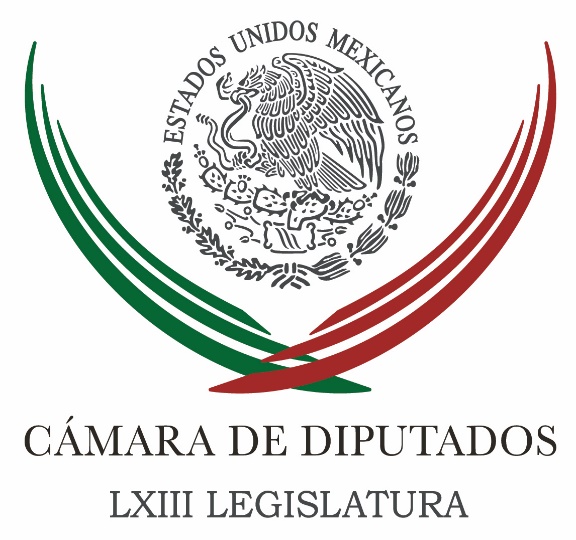 Carpeta InformativaTercer CorteResumen: Zambrano recibe a Castañon en San Lázaro"Gobiernos de izquierda, generadores de los grandes cambios"Diputada impulsará crear norma para atender hipertensión pulmonarEstamos preparados para adversidad.- EPNGuajardo destaca fortaleza de economía por menor dependencia petroleraApreciación de dólar no pone en riesgo a sector laboral: Navarrete PridaAlianzas entre PAN y PRD no garantizan gobernabilidad: BeltronesExige PAN al gobierno explicar tardanza en caso SinaloaRechaza CEN del PRD alianzas con el PAN en Puebla y TlaxcalaFrancisco Javier Cabeza de Vaca, candidato del PAN en TamaulipasAcción Nacional pide renuncia del gobernador de HidalgoNo encuentran nada en llamadas intervenidas a Moreira en España26 de enero de 2016TEMA(S): Trabajo LegislativoFECHA: 26/01/16HORA: 15:56NOTICIERO: 24 HORASEMISIÓN: Tercer CorteESTACION: Online:GRUPO: 24 HORAS0Zambrano recibe a Castañon en San LázaroJosé Víctor Rodríguez, reportero: El presidente de la mesa directiva de la Cámara de Diputados, Jesús Zambrano Grijalva, recibió en el recinto de San Lázaro al líder nacional del Consejo Coordinador Empresarial, Juan Pablo Castañón quien presentó al legislador y al coordinador de la bancada del PRD, Francisco Martínez Neri, una agenda de trabajo que considera tres ejes sobre las cuales el sector privado del país desea que sean considerados: Crecimiento Económico; Fortalecimiento del Estado de Derecho y Medio Ambiente. dlp/mTEMA(S): Trabajo LegislativoFECHA: 26/01/16HORA: 18:42NOTICIERO: Milenio.comEMISIÓN: Tercer CorteESTACION: Online GRUPO: Milenio0"Gobiernos de izquierda, generadores de los grandes cambios"El diputado federal perredista Waldo Fernández participó en el Segundo Encuentro Internacional La Izquierda Democrática.CÉSAR CUBERO.- San Pedro Garza García.- Dentro del Segundo Encuentro Internacional La Izquierda Democrática, realizado en el teatro de la Universidad de Monterrey, el diputado federal Waldo Fernández destacó entre los retos y el futuro para la izquierda progresista en Nuevo León y en México, borrar esa imagen de que las izquierdas son enemigas de los empresarios.Previo a su discurso sobre el tema, el diputado aprovechó el foro universitario para hacer un reconocimiento a don Lorenzo Zambrano (QEPD) en estos tiempos en que la sombra de la inseguridad se vuelve a percibir en el estado.“Antes de comenzar me parece pertinente aprovechar este foro para hacer un reconocimiento a un hombre valiente y visionario, que muy pocos saben, encabezó desde el sector empresarial la reconstrucción de la seguridad pública en el estado.“Siendo crítico, pero también aportando y gestionando recursos provenientes de la iniciativa privada para combatir la inseguridad que azotó en el pasado reciente a nuestra población, don Lorenzo Zambrano, donde quiera que esté, reciba nuestro eterno agradecimiento, su comunidad, su gente, lo extraña, y su presencia nos hace falta ahora que la sombra de la inseguridad parece vuelve a ceñirse sobre Nuevo León”, manifestó Waldo Rodríguez.Por su parte, destaca el diputado federal, fue gracias al trabajo de la izquierda que estemos viviendo un gobierno independiente en el estado.“Lo que estamos nosotros tratando de hacer, al menos en mi caso, es explicarle a la gente que son muy importantes los gobiernos de izquierda porque son los que te generan los grandes cambios.“Uno básico, si la izquierda en México no hubiera puesto en la mesa la reforma política el pedido de miles de mexicanos para las candidaturas independientes hoy no tuviéramos gobierno independiente y mira el fenómeno que tenemos hoy”, precisó Waldo Fernández.El diputado perredista puso especial énfasis en que la izquierda no es enemiga de los empresarios. “No somos enemigos, y ese es un punto que hay que aclarar, durante años la izquierda siempre ha estado con que hay que cobrarle más impuestos a los que más tienen, me parece que no hay nadie en el mundo que esté en contra de eso, ni los mismos empresarios.“Los empresarios lo que dicen es: ‘Paguemos más impuestos, pero aplíquenlos como se deben, no corrupción, transparencia’, me parece que la agenda es muy común”, indicó.Durante su discurso, Waldo Fernández aprovechó para señalar ciertas mentiras o prejuicios que existen ante la posibilidad de un gobierno de izquierda.“Persisten estos prejuicios, valoraciones y aún estigmas, donde la izquierda se identifica con orientaciones políticas que subordinan el mercado y el desarrollo económico y objetivos públicos difusos en nombre de la igualdad.“También parece persistir esa absurda idea de que los gobiernos de izquierda entrecruzan la democracia con el populismo, con la irracionalidad en el manejo de las finanzas públicas y con la generación de un mayor número de personas en condiciones de pobreza, que abrazan la ficción de la igualdad y que son proclives al autoritarismo.“Hace no mucho escuché que las izquierdas le gustan tanto a los pobres que buscan que todos lo sean, una gran mentira”, puntualizó el diputado perredista Waldo Fernández.   Jam/mTEMA(S): Trabajo Legislativo FECHA: 26/01/16HORA: 15:44NOTICIERO: Notimex / 20minutos EMISIÓN: Tercer Corte  ESTACION: Online GRUPO: Notimex 0Diputada impulsará crear norma para atender hipertensión pulmonarLa diputada Maricela Contreras Julián se comprometió a gestionar reuniones con diversas dependencias públicas para impulsar la creación de la Norma Oficial Mexicana para la Atención de la Hipertensión Pulmonar Arterial y quienes la padecen puedan tener acceso universal a la atención médica. También, dijo, se prevé iniciar un trabajo de cabildeo y de revisión de la iniciativa de reforma a la Ley General de Salud para que se contemple, de manera clara, la atención de esa enfermedad.Adelantó que buscará entablar diálogo con el titular de la Secretaría de Salud del Distrito Federal, Armando Ahued Ortega, para conocer del trabajo hecho por esta dependencia.Indicó que prevé dialogar con representantes de las comisiones Federal para la Protección contra Riesgos Sanitarios; de Salud de San Lázaro y del Senado; la Subsecretaría de Egresos de Hacienda y la Comisión Nacional de Protección Social de Salud, entre otras dependencias.La diputada perredista anunció que la primera reunión será el próximo jueves con funcionarios de la Comisión Federal para la Protección contra Riesgos Sanitarios (Cofepris), con quienes se revisará lo concerniente al acceso a los medicamentos.Agregó que lo importante es que pueda haber una etiquetación de recursos de las dependencias de salud como el Seguro Social, las Fuerzas Armadas y para quienes no tienen seguridad social, el Seguro Popular; que se haga cargo de los gastos por la medicación de las personas que tengan este problema.A su vez, la presidenta de la Asociación Mexicana de Hipertensión Pulmonar Arterial, Ballester Martha Arenas, explicó que miles de pacientes carecen de acceso a atención médica y medicamento."Esta es una enfermedad crónica incurable que no ha sido atendida como otras. Estos pacientes tienen el derecho constitucional a la salud y sabemos que lo podemos lograr", aseveró.De acuerdo con datos de la asociación, añadió, los gastos que genera la enfermedad pueden abarcar hasta 75 por ciento de los ingresos de cualquier familia y dependiendo del tipo de tratamiento, su costo puede llegar a los 100 mil pesos mensuales, lo que resulta incosteable y por eso "se requiere que el gobierno apoye y cree un fondo para poder tratarla". /gh/mTEMA(S): Información GeneralFECHA: 26/01/16HORA: 16:33NOTICIERO: Reforma.comEMISIÓN: Tercer CorteESTACION: Online:GRUPO: Reforma.com0Estamos preparados para adversidad.- EPNMayolo López, reportero: México está mejor preparado para enfrentar la adversidad, afirmó el Presidente Enrique Peña Nieto.Rodeado por atletas y glorias del boxeo, Peña Nieto entregó en Los Pinos el Premio Nacional de Deporte, dos meses después del 20 de noviembre, la efeméride en la que tradicionalmente el Ejecutivo entrega los galardones."México, como País, es como el deporte: estamos empeñados en mejorar nuestra capacidad de rendimiento, de ser mejores, de destacar y de distinguirnos. Y lo estamos haciendo. El mundo así lo está reconociendo. Y cuando lo dice el Presidente, pareciera que lo hace sólo para hablar de lo que se ha hecho en este Gobierno."Pero a final de cuentas, lo que este Gobierno ha hecho y ha venido impulsando, es hacer su contribución a que México se mueva, a que México pueda identificar su capacidad para dar más a la sociedad", dijo."Este Gobierno ha asumido su responsabilidad. Ha impulsado cambios y transformaciones que nos dan, sin duda, una mejor condición para enfrentar los avatares del destino, los avatares que enfrenta el mundo, las adversidades que estamos viviendo. Y nos estamos preparando. Estamos de hecho mejor preparados, mejor capacitados y con mayores fortalezas para enfrentar escenarios adversos, destacar, distinguirnos (...) Y como cualquier disciplina deportiva, habremos de conseguir medallas, (pero) no para el Gobierno, no para el Presidente, sino para todos los mexicanos", recalcó.El Presidente anunció la firma de convenios con China y Cuba para que 23 atletas de cada una de esas naciones entrenen aquí a atletas de alto rendimiento.Acompañado por los titulares de Educación Pública y de la Comisión Nacional de Cultura Física y Deportes, Peña entregó galardones en las ramas del deporte no profesional, profesional y paralímpico. dlp/mTEMA(S): Información GeneralFECHA: 26/01/16HORA: 17:43NOTICIERO: La Crónica.comEMISIÓN: Tercer CorteESTACION: Online GRUPO: Crónica0Guajardo destaca fortaleza de economía por menor dependencia petroleraNotimex.- La economía mexicana está fortalecida con una menor dependencia de ingresos petroleros, los cuales fueron sustituidos por una mayor recaudación fiscal resultado de la reforma en esa materia, informó el titular de la Secretaría de Economía (SE), Ildefonso Guajardo Villarreal.En conferencia de prensa para hacer un balance en el ámbito económico de la reciente gira presidencial por la Península Arábiga, puntualizó que "la buena noticia es que la economía mexicana está fortalecida con menor dependencia de los ingresos derivados del petrolero”.Así, explicó, una reducción importante de los ingresos petroleros ha sido compensada por los fiscales debido a la reforma; ello, dijo, “además de la reducción y apretada de cinturón en materia de gasto público”.Guajardo Villarreal señaló que las acciones tomadas por el gobierno federal “son las mejores para seguir con perspectivas favorables para la economía de México en el mediano plazo”.En cuanto a la visita presidencial a Arabia Saudita, los Emiratos Árabes Unidos, Kuwait y Qatar, dijo que tras el acercamiento con esa región del mundo, el comercio entre México y esos países, que en la actualidad asciende a dos mil millones de dólares, podría triplicarse al término de la presente administración.Indicó que los acuerdos firmados en materia de protección de inversión con países de la Península Arábiga, permiten el relanzamiento de la relación comercial con esos países, que desde hace 40 años estaba prácticamente en el olvido.Refirió que hoy la relación comercial se basa únicamente en productos de la industria automotriz, electrónica y acero para la industria de gas y petróleo.Al respecto, Jesús Flores Ayala, de la Cámara Nacional de la Industria del Acero (Canacero), anunció que resultado de esta gira de trabajo por la Península Arábiga se concretaron negocios en favor de México por unos 150 millones de dólares.Lo anterior es resultado del acuerdo de exportación de tubería especializada para la industria petrolera de esos países, que se llevará a cabo durante 2016 y 2017.Guajardo Villarreal puntualizó que otra gran oportunidad para México con los países de esa zona es la exportación de productos agroalimentarios, toda vez que los países arábigos importan 90 por ciento de lo que consumen en alimentos.Informó también que en el marco del Foro Económico Mundial en Davos, que incluyó la gira, el presidente Enrique Peña Nieto se reunió con su similar de Suiza, Johann Schneider-Ammann, y representantes de la Asociación Europea de Libre Comercio.Lo anterior, dijo, para presenciar y atestiguar la modernización y profundización del libre comercio que México tiene con sus países miembros, que viene en paralelo con que próximamente se estará iniciando la modernización del Acuerdo con la Unión Europea.El presidente del Consejo Coordinador Empresarial, Juan Pablo Castañón, expresó a su vez que la gira fue particularmente exitosa y abre un potencial considerable para México y sus empresas.“Regresamos a México con importantes prospectos en rubros como energía y alimentación, pero también turismo, educación e investigación y cultura”, además de la disposición de las autoridades locales para facilitar procesos indispensables para entrar a sus mercados, como las certificaciones de alimentos Halal, expuso.Destacó además que durante la visita a esos países de Medio Oriente se abrieron posibilidades a empresas mexicanas para que puedan ser proveedoras de productos y servicios para la organización del mundial de futbol 2022, que se realizará en Qatar.Manuel Herrera Vega, presidente de la Confederación de Cámaras Industriales (Concamin), indicó que la gira desde la perspectiva del sector “abre puertas para fortalecer los lazos con estos países e incrementar el intercambio comercial y explorar oportunidades para la planta productiva nacional”.Resaltó que “fue una gira muy exitosa, tenemos abierta la puerta y desde el sector industrial lo vamos a aprovechar”.El presidente del Consejo Nacional Agropecuario, Benjamín Grayeb, destacó a su vez los tiempos en los que trabajará el sector para la exportación de productos a la región.Manifestó que a corto plazo ya se está enviando todo tipo de enlatados, conservas de frutas, preparaciones lácteas, todo lo que es procesado, a excepción de carne, y a mediano se incluirán perecederos, frutas, verduras y legumbres.A largo plazo, con base en la certificación Halal que establece requerimientos principalmente en sacrificio de animales vivos, se incluye carnes de borregos, bovinos y aves.En este sentido, el dirigente empresarial indicó que ya se empezó a trabajar con la Secretaría de Economía y ProMéxico y el Consejo Nacional Agropecuario para que esto se dé lo más pronto posible.Realmente, añadió, en cuanto estemos con esa certificación podremos mandar carne congelada y eso se va a convertir en un mercado muy importante.   Jam/mTEMA(S): Información GeneralFECHA: 26/01/16HORA: 16:24NOTICIERO: Excélsior.comEMISIÓN: Tercer CorteESTACION: Online:GRUPO: Excélsior.com0Apreciación de dólar no pone en riesgo a sector laboral: Navarrete PridaYucatán, Ivan E, Saldaña, reportero: El secretario del Trabajo, Alfonso Navarrete Prida, descartó que al momento existan riesgos de recortes laborales o cierre de empresas por la depreciación del peso frente al dólar.En este momento no hay ese riesgo, afortunadamente el sistema de libre flotación en México permite que el commodity, dólar, que se ha apreciado, no influya o no impacte directamente en el resto de la cadena productiva en el país  y que tenga flujos de subida o de bajada, al contrario, lo que se espera es una reapreciación del peso en las próximas semanas una vez que pase la incertidumbre y volatilidad”, dijo.Entrevistado al concluir su participación en el encuentro Mujeres en la Economía del Conocimiento y la Innovación, en Mérida, expuso que llevamos varios meses con una depreciación del peso sin que esto haya impactado en la cadena productiva del país, “al contrario, tenemos un récord en alzas al Seguro Social”. Sobre los más de 10 mil despidos de personal que se prevén realice Petróleos Mexicanos (Pemex), el secretario del Trabajo señaló que hasta el momento no han sido confirmados a su dependencia.No hay en este momento en la lista un sólo planteamiento de despidos o dar de baja a trabajador alguno en Pemex, están haciendo trabajos de viabilidad financiera y desde luego es un tema que ellos tendrán que ver con el sindicato”, dijo.Reiteró que en este momento la Secretaría del Trabajo no tiene conocimiento de un acontecimiento de esta naturaleza, pero estarán atentos al respeto de derechos laborales. dlp/mTEMA(S): Partidos PolíticosFECHA: 26/01/16HORA: 14:32NOTICIERO: El Financiero.comEMISIÓN: Tercer CorteESTACION: Online:GRUPO: El Financiero.com0Alianzas entre PAN y PRD no garantizan gobernabilidad: BeltronesNayeli Cortes, reportera: Las alianzas entre el PAN y el PRD no generan gobernabilidad aunque ganen elecciones, aseguró el presidente nacional del PRI, Manlio Fabio Beltrones.​“Las alianzas entre el PAN y el PRD lo único que generan, en ocasiones, es ganar alguna elección, pero lo que sí es cierto es que al final no te dan gobernabilidad”, puntualizó en un discurso emitido ante miembros de la Cámara Nacional de la Industria de la Transformación (Canacintra).Agregó que mientras el PRI y sus coaliciones en el Congreso de la Unión (integradas por el PVEM y en algunos casos por el Partido Nueva Alianza) logran concretar 99 por ciento de las reformas que presentan, el blanquiazul y el partido del sol azteca no logran aprobar ni 13 por ciento de lo que proponen.“Siempre cada quien vota por su lado. Pueden ganar elecciones, pero no garantizan votaciones y eso pega a la gobernabilidad, porque no hay certidumbre en su comportamiento. Uno dice negro y otro dice blanco en el Congreso, cuando, nosotros todos decimos: verde, blanco y colorado”, concluyó.Por ello, consideró que el objetivo final de las alianzas no debe ser ganar elecciones, sino garantizar estabilidad, proyectos comunes que den certidumbre a la población.Las declaraciones de Beltrones Rivera tienen como contexto las dificultades del PAN y el PRD por concretar alianzas electorales.Luego de que perredistas de Puebla acusaran que miembros del gobierno de Rafael Moreno Valle (Puebla) intentaban sesgar el resultado de la votación que permitiría al partido del sol azteca saber si daban su visto bueno a una alianza con el blanquiazul en esa entidad, el presidente del PRD, Agustín Basave, informó que propondrá al CEN no aprobar la alianza, aunque el PAN ya dio su aval.En el caso de Tlaxcala, la alianza entre ambas fuerzas políticas no se concretó, pues el PAN no aceptó la postulación de la perredista Lorena Cuéllar, mejor posicionada en las encuestas que la senadora panista, Adriana Dávila.En Durango y Zacatecas, la alianza entre ambas fuerzas ya se concretó.PRI NO PERMITIRÁ QUE 'ECHEN ABAJO' REFORMAS Las reformas estructurales como la energética, educativa y laboral serán defendidas de todos los que dicen que si llegan al poder las van a suprimir, afirmó Beltrones.El dirigente del PRI resaltó que no permitirán que echen abajo las reformas aprobadas en el actual gobierno porque sería regresar a México a mediados del siglo XX.Por otro lado, destacó que en un contexto mundial de depresión económica, los resultados que tiene México, resultan por arriba de los demás países. Cuestionó el actuar de los gobiernos pasados cuando el precio del barril del petróleo estaba en 100 dólares y el país no crecía.Beltrones Rivera reconoció el actuar del dirigente del PAN, Ricardo Anaya al someter a investigación el caso de la diputada Lucero Guadalupe Sánchez por los supuestos vínculos con Joaquín Guzmán Loera.En este sentido, advirtió que en el PRI no tolerarán ningún involucramiento de sus miembros en la delincuencia organizada. dlp/mTEMA(S): Información GeneralFECHA: 26/01/2016HORA: 14:52NOTICIERO: Noticias MVS EMISIÓN: Tercer CorteESTACION: OnlineGRUPO: MVS Comunicaciones0Exige PAN al gobierno explicar tardanza en caso SinaloaEl líder nacional del Partido Acción Nacional (PAN), Ricardo Anaya, exigió al Gobierno Federal y a la Procuraduría General de la República (PGR) que expliquen a la ciudadanía y se hagan cargo de la responsabilidad, por no haber actuado durante 7 meses, en el caso de la ex diputada local por Sinaloa, Lucero Guadalupe Sánchez, ligada al narcotraficante Joaquín “El Chapo” Guzmán.“De que esto se conoció, a que la PGR la citó por primeva vez, pasaron siete meses. Quiero que el gobierno nos explique si no hay detrás de esto un cálculo político y quiero exigirle al Gobierno Federal que acelere las investigaciones y que si se cometió algún delito, se consigne ante las autoridades competentes. Nosotros no vamos a defender a nadie que haya violado la ley y mucho menos defenderemos a nadie que haya cometido un delito”, advirtió.Después de reunirse en privado con los diputados federales panistas, que realizan una sesión plenaria en Ixtapan de la Sal con miras al reinicio de los trabajos en el Congreso de la Unión, Anaya Cortés afirmó que su partido demanda expresamente a las autoridades federales que apliquen la justicia de manera “ciega y daltónica”, sin hacer uso político de la misma y sin distinguir colores partidistas.“La aplicación de la ley tiene que ser a todos sin distingo y el castigo a los corruptos sin distingo partidista. Le exigimos nosotros a las autoridades que la justicia que impartan sea primero ciega y segundo daltónica, es decir, que no distinga colores partidistas. Nosotros estamos convencidos de que este gobierno federal priísta administra los tiempos de impartición de justicia”, indicó.Cuestionado respecto a si el PAN se está lavando las manos al responsabilizar al Gobierno Federal por la tardanza en investigar a la ex legisladora, el dirigente albiazul aseguró que ese no es su estilo y por ello, se ordenó abrir un proceso interno para deslindar responsabilidades.También subrayó que para las elecciones de este año, se reforzará el blindaje a las candidaturas que impulse su partido y en especial, se revisará “con lupa” a los aspirantes a puestos de elección popular en Sinaloa. Para ello, dijo, ningún abanderado o abanderada será respaldado, si no tiene el visto bueno de la dirigencia nacional a su cargo.“Por supuesto que hemos aprendido de errores del pasado, en 2015 tuvimos un buen ejercicio de blindaje, lo vamos a repetir ahora en 2016 (…) Nos reservamos el derecho de veto de todas las candidatas y candidatos de la coalición, ningún partido podrá postular sin el visto bueno del PAN y si en un estado vamos a cuidar con lupa el perfil de las candidatas y los candidatos que postulemos, será en Sinaloa”, refrendó.Aprovechó para aclarar que el caso no se resolverá con un “usted disculpe”, tal y como sugirió la también panista y esposa del ex Presidente Felipe Calderón, Margarita Zavala.Asimismo, fue directo al deslindarse del asunto al puntualizar que cuando el PAN admitió llevar a Sánchez López al congreso de Sinaloa, él no era el dirigente, por lo tanto, no tuvo intervención en el impulso y autorización de dicha candidatura. Duración 0’00’’, nbsg/m. TEMA(S): Información GeneralFECHA: 26/01/2016HORA: 14:46NOTICIERO: Noticias MVS EMISIÓN: Tercer CorteESTACION: OnlineGRUPO: MVS Comunicaciones0Rechaza CEN del PRD alianzas con el PAN en Puebla y TlaxcalaEl Comité Ejecutivo Nacional del PRD se encuentra reunido esta tarde para definir las próximas alianzas electorales.Los perredistas rechazaron ir en alianza con el PAN en Puebla y Tlaxcala por mayoría.El apoyo a esta decisión fue unánime ya que  se emitieron 20 votos en contra de estas alianzas y una abstención.Los perredistas avalaron la propuesta de su líder nacional Agustín Basave debido a la negativa del gobierno de Puebla de liberar a presos políticos, la intervención del gobernador Rafael Moreno Valle en el consejo estatal perredista en la entidad y el rechazo del PAN de la candidatura común con el sol azteca en Tlaxcala.El CEN perredista también analizarán alianzas electorales con el PAN en Sinaloa y Quintana Roo. Duración 0’00’’, nbsg/m. TEMA(S): Partidos PolíticosFECHA: 26/01/16HORA: 15:19NOTICIERO: La Jornada.comEMISIÓN: Tercer CorteESTACION: Online:GRUPO: La Jornada.com0Francisco Javier Cabeza de Vaca, candidato del PAN en TamaulipasRedacción: El Partido Acción Nacional (PAN) confirmó que el senador Francisco Javier Cabeza de Vaca será su candidato al gobierno de Tamaulipas. Lo anterior luego de la reunión que sostuvo la dirigencia del blanquiazul con los cuatro militantes que aspiraban al cargo.Indicó que la postulación del senador se da con el acuerdo de Norma Leticia Salazar Vázquez, Maki Esther Ortiz Domínguez y Carlos Enrique Canturosas Villarreal.En la reunión efectuada la noche del lunes y en la que también estuvieron presentes el presidente nacional del PAN, Ricardo Anaya, y el secretario general, Damián Zepeda, concluyeron que García Cabeza de Vaca será capaz de hacer de hacer realidad la alternancia “que tanta falta hace en Tamaulipas, para cambiar la calidad de vida de todas sus familias”. dlp/mTEMA(S): Partidos PolíticosFECHA: 26/01/16HORA: 17:44NOTICIERO: La Jornada en líneaEMISIÓN: Tercer CorteESTACION: Online GRUPO: La Jornada0Acción Nacional pide renuncia del gobernador de HidalgoJuan Ricardo Montoya.- Pachuca, Hgo.- Asael Hernández Cerón, presidente del Partido Acción Nacional (PAN) en el estado de Hidalgo pidió la renuncia del gobernador Francisco Olvera Ruíz por utilizar el helicóptero oficial para transportarse junto con su familia al Estadio Azteca para presenciar un partido de futbol."Creo que los recursos públicos se deben cuidar y se deben utilizar para lo que se han destinado. En el caso de los funcionarios los recursos deben ser utilizados para el mandato por el que fuimos designados". Señaló que David Korenfeld, extitular de la Comisión Nacional del Agua (Conagua) fue congruente al renunciar al cargo tras la aparición de varias fotos donde aparecía utilizando un helicóptero de la dependencia para uso particular de su familia por lo que pidió la misma postura para el mandatario hidalguense."David Korenfeld, extitular de la Comisión Nacional del Agua (Conagua) mostró una congruencia al momento en que renuncia al cargo, y creo que tendrá que definir el gobernador y mandar un mensaje de eso ante el Congreso" señaló Hernández."No es algo que esté permitido; nosotros sí lo vemos mal y los ciudadanos aún más". Asael Hernández agregó que en los próximos días el PAN hará un pronunciamiento en torno al tema.La mañana del lunes Francisco Olvera Ruíz justificó que por motivos de seguridad utilizó el helicóptero oficial para transportarse él y su familia al Estadio Azteca para presenciar el partido de futbol entre el Pachuca con el América. Esto tras ser señalado en redes sociales donde aparecieron fotos tomadas por el diario deportivo Record al momento en que tanto él como su esposa Guadalupe Romero y sus hijos bajaban del helicóptero con los logos del gobierno de Hidalgo en la explanada del estadio Azteca la mañana del pasado domingo.Olvera, abordado al término de un evento oficial reconoció que utilizó el helicóptero para ir al encuentro deportivo, pero se justificó al decir que "la figura del gobernador debe estar protegida en todo momento". Aunque según el mandatario los helicópteros pertenecientes al gobierno estatal son usados para atender emergencias médicas, combate a incendios entre otras funciones, el transporte del titular del poder ejecutivo estatal "es parte de las funciones" de las aeronaves.Cabe recordar que el año pasado David Korenfeld Federman entonces titular de la Comisión Nacional del Agua (Conagua) tuvo que abandonar el cargo y fue sancionado por la Secretaría de la Función Pública con una multa de 638 mil 653 pesos con 33 centavos tras ser fotografiado al momento de usar un helicóptero de la dependencia con fines privados.   Jam/mTEMA(S): Información general FECHA: 26/01/16HORA: 14:17NOTICIERO: Excélsior EMISIÓN: Tercer Corte  ESTACION: Online GRUPO: Imagen 0No encuentran nada en llamadas intervenidas a Moreira en EspañaEl juez español Santiago Pedraz no encontró rastro de delitos de blanqueo u “operaciones relacionadas con organización criminal alguna” en las conversaciones telefónicas que se intervinieron al expresidente del Partido Revolucionario Institucional (PRI) Humberto Moreira durante su estancia en España.La investigación comenzó en 2013, cuando la justicia estadunidense, que investigaba a Moreira por blanqueo y malversación, pidió a la española varias diligencias, según detalla el auto del magistrado de la Audiencia Nacional española, que dejó en libertad a Moreira el viernes pasado.Por un lado, le reclamó que pinchara el teléfono del expresidente del PRI, quien en ese momento se encontraba cursando un máster en Barcelona, y también le pidió documentación sobre empresas y cuentas bancarias de Moreira desde enero de 2005.La Audiencia Nacional ordenó la escucha de sus teléfonos hasta que, en diciembre de 2013, Moreira volvió a México, y luego los volvió a pinchar en julio de 2014, cuando volvió a España durante un mes.“Mientras se mantuvo la intervención telefónica se obtuvieron diversas conversaciones de las que no se sigue actividad alguna relacionada con el blanqueo de capitales, ni aun de operaciones relacionadas con organización criminal alguna”, afirma el juez, que mantiene la causa bajo secreto de sumario.Las autoridades norteamericanas facilitaron datos de que Moreira había desempeñado el cargo de gobernador del estado mexicano de Coahuila de 2005 a 2011, cuando “malversó varios millones de dólares que fueron objeto de blanqueo”, explica el juez.La información policial facilitada entonces a España por EU afirmaba que Moreira “actuaba en connivencia” con la organización de los hermanos Raúl y Rolando González Treviño, “dedicados al blanqueo de capitales procedente del narcotráfico”, unos contactos que supuestamente el expresidente del PRI siguió teniendo cuando se trasladó a vivir a España a finales de 2012.En las conversaciones, insiste, no aparecen “ni siquiera criptográficamente, instrucciones, formas de proceder con dinero para ocultar” ni se deduce que se reuniera con miembros de organizaciones criminales.“El señor Moreira podrá o no haber cometido la malversación y posterior blanqueo ‒perteneciendo o no a una organización criminal en México o Estados Unidos‒, mas no se acredita siquiera indiciariamente su comisión en España, ni aún en parte”, afirma. /gh/m